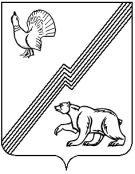 АДМИНИСТРАЦИЯ ГОРОДА ЮГОРСКАХанты-Мансийского автономного округа – Югры ПОСТАНОВЛЕНИЕот  03 мая 2018 года 										         №  1247Об утверждении отчета об исполнении бюджета города Югорска за 1 квартал 2018 годаВ соответствии со статьей 264.2 Бюджетного кодекса Российской Федерации, Положением об отдельных вопросах организации и осуществления бюджетного процесса               в городе Югорске, утвержденным решением Думы города Югорска от 26.09.2013 № 48:1. Утвердить отчёт об исполнении бюджета города Югорска за 1 квартал 2018 года (приложение).2. Опубликовать постановление в официальном печатном издании города Югорска             и разместить на официальном сайте органов местного самоуправления города Югорска.3. Направить постановление в Думу города Югорска и контрольно-счетную палату города Югорска.4. Контроль за выполнением постановления возложить на директора департамента финансов И.Ю. Мальцеву.Глава города Югорска                                                                                                    Р.З. СалаховПриложение 1к постановлениюадминистрации города Югорскаот   03 мая 2018 года   №  1247Исполнение бюджета города Югорска по доходам 
по кодам классификации доходов бюджетов
за 1 квартал 2018 года тыс. рублейПриложение 2к постановлениюадминистрации города Югорскаот   03 мая 2018 года   №  1247Исполнение расходов бюджета города Югорска по разделам иподразделам классификации расходов бюджета города Югорска за 1 квартал 2018 годатыс. рублейПриложение 3к постановлениюадминистрации города Югорскаот   03 мая 2018 года   №  1247Исполнение расходов бюджета города Югорскапо ведомственной структуре расходов бюджета за 1 квартал 2018 года  тыс. рублейПриложение 4к постановлениюадминистрации города Югорскаот   03 мая 2018 года   №  1247Исполнение расходов бюджета города Югорска по муниципальным программам города Югорска за 1 квартал 2018 года  тыс. рублейПриложение 5к постановлениюадминистрации города Югорскаот   03 мая 2018 года   №  1247Исполнение бюджета города Югорскапо источникам финансирования дефицита бюджетапо кодам классификации источников финансирования дефицитов бюджетовза 1 квартал 2018 года тыс. рублейКод дохода по бюджетной классификацииНаименование показателяУточненный план на годИсполнено % исполнения12345ХДоходы бюджета - Всего2 811 054,1606 983,321,6000 1 00 00000 00 0000 000Налоговые и неналоговые доходы1 008 476,5245 776,624,4000 1 01 00000 00 0000 000Налоги на прибыль, доходы755 338,4179 845,023,8000 1 01 02000 01 0000 110Налог на доходы физических лиц755 338,4179 845,023,8000 1 01 02010 01 0000 110Налог на доходы физических лиц с доходов, источником которых является налоговый агент, за исключением доходов, в отношении которых исчисление               и уплата налога осуществляются в соответствии со статьями 227, 227.1 и 228 Налогового кодекса Российской Федерации744 882,3178 967,524,0000 1 01 02020 01 0000 110Налог на доходы физических лиц с доходов, полученных от осуществления деятельности физическими лицами, зарегистрированными в качестве индивидуальных предпринимателей, нотариусов, занимающихся частной практикой, адвокатов, учредивших адвокатские кабинеты, и других лиц, занимающихся частной практикой в соответствии со статьей 227 Налогового кодекса Российской Федерации3 611,5440,712,2000 1 01 02030 01 0000 110Налог на доходы физических лиц с доходов,  полученных физическими лицами в соответствии со статьей 228 Налогового Кодекса Российской Федерации3 912,695,12,4000 1 01 02040 01 0000 110Налог на доходы физических лиц в виде фиксированных авансовых платежей            с доходов, полученных физическими лицами, являющимися иностранными гражданами, осуществляющими трудовую деятельность по найму на основании патента в соответствии  со статьей 227.1 Налогового кодекса Российской Федерации2 932,0341,711,7000 1 03 00000 00 0000 000Налоги на товары (работы, услуги), реализуемые на территории Российской Федерации16 532,84 764,428,8000 1 03 02000 01 0000 110Акцизы по подакцизным товарам (продукции), производимым на территории Российской Федерации16 532,84 764,428,8000 1 03 02230 01 0000 110Доходы от уплаты акцизов на дизельное топливо, подлежащие распределению между бюджетами субъектов Российской Федерации и местными бюджетами               с учетом установленных дифференцированных нормативов отчислений                        в местные бюджеты5 748,91 962,934,1000 1 03 02240 01 0000 110Доходы от уплаты акцизов на моторные масла для дизельных и (или) карбюраторных (инжекторных) двигателей, подлежащие распределению между бюджетами субъектов Российской Федерации и местными бюджетами с учетом установленных дифференцированных нормативов отчислений в местные бюджеты52,313,225,3000 1 03 02250 01 0000 110Доходы от уплаты акцизов на автомобильный бензин, подлежащие распределению между бюджетами субъектов Российской Федерации                            и местными бюджетами с учетом установленных дифференцированных нормативов отчислений в местные бюджеты11 924,63 197,326,8000 1 03 02260 01 0000 110Доходы от уплаты акцизов на прямогонный бензин, подлежащие распределению между бюджетами субъектов Российской Федерации                            и местными бюджетами с учетом установленных дифференцированных нормативов отчислений в местные бюджеты-1 193,0-409,034,3000 1 05 00000 00 0000 000Налоги на совокупный доход95 615,719 789,520,7000 1 05 01000 00 0000 110Налог, взимаемый в связи с применением упрощенной системы налогообложения58 931,712 260,120,8000 1 05 01010 01 0000 110Налог, взимаемый с налогоплательщиков, выбравших в качестве объекта налогообложения  доходы43 300,07 175,616,6000 1 05 01011 01 0000 110Налог, взимаемый с налогоплательщиков, выбравших в качестве объекта налогообложения  доходы43 300,07 175,616,6000 1 05 01020 01 0000 110Налог, взимаемый с налогоплательщиков, выбравших в качестве объекта налогообложения доходы, уменьшенные на величину расходов15 631,75 076,432,5000 1 05 01021 01 0000 110Налог, взимаемый с налогоплательщиков, выбравших в качестве объекта налогообложения доходы, уменьшенные на величину расходов (в том числе минимальный налог, зачисляемый в бюджеты субъектов Российской Федерации)15 631,75 076,432,5000 1 05 01050 01 0000 110Минимальный налог, зачисляемый в бюджеты субъектов Российской Федерации (за налоговые периоды, истекшие до 1 января 2016 года)0,08,10,0000 1 05 02000 02 0000 110Единый налог на вмененный доход для отдельных видов деятельности27 856,05 637,320,2000 1 05 02010 02 0000 110Единый налог на вмененный доход для отдельных видов деятельности27 856,05 637,220,2000 1 05 02020 02 0000 110Единый налог на вмененный доход для отдельных видов деятельности                        (за налоговые периоды, истекшие до 1 января 2011 года)0,00,10,0000 1 05 03000 01 0000 110Единый сельскохозяйственный налог2 858,028,11,0000 1 05 03010 01 0000 110Единый сельскохозяйственный налог2 858,028,11,0000 1 05 04000 02 0000 110Налог, взимаемый в связи с применением патентной системы налогообложения5 970,01 864,031,2000 1 05 04010 02 0000 110Налог, взимаемый в связи с применением патентной системы налогообложения, зачисляемый в бюджеты городских округов5 970,01 864,031,2000 1 06 00000 00 0000 000Налоги на имущество51 424,07 841,615,2000 1 06 01000 00 0000 110Налог на имущество физических лиц11 424,01 285,311,3000 1 06 01020 04 0000 110Налог на имущество физических лиц, взимаемый по  ставкам, применяемым                к объектам налогообложения, расположенным в границах городских округов11 424,01 285,311,3000 1 06 06000 00 0000 110Земельный налог40 000,06 556,316,4000 1 06 06030 00 0000 110Земельный налог с организаций 33 600,05 687,316,9000 1 06 06032 04 0000 110Земельный налог с организаций, обладающих земельным участком, расположенным в границах городских округов33 600,05 687,316,9000 1 06 06040 00 0000 110Земельный налог с физических лиц6 400,0869,013,6000 1 06 06042 04 0000 110Земельный налог с физических лиц,   обладающих земельным участком, расположенным в границах городских округов6 400,0869,013,6000 1 08 00000 00 0000 000Государственная пошлина5 693,31 530,326,9000 1 08 03000 01 0000 110Государственная пошлина по делам, рассматриваемым в судах общей юрисдикции, мировыми судьями5 683,31 525,326,8000 1 08 03010 01 0000 110 Государственная пошлина по делам, рассматриваемым в судах общей юрисдикции, мировыми судьями (за исключением Верховного Суда Российской Федерации)5 683,31 525,326,8000 1 08 07000 01 0000 110Государственная пошлина за государственную регистрацию, а также                            за совершение прочих юридически значимых действий10,05,050,0000 1 08 07150 01 0000 110Государственная пошлина за выдачу разрешения на установку рекламной конструкции10,05,050,0000 1 11 00000 00 0000 000Доходы от использования имущества, находящегося в государственной                и муниципальной собственности61 010,018 083,929,6000 1 11 01000 00 0000 120Доходы в виде прибыли, приходящейся на доли в уставных (складочных) капиталах хозяйственных товариществ и обществ, или дивидендов по акциям, принадлежащим Российской Федерации, субъектам Российской Федерации или муниципальным образованиям10,00,00,0000 1 11 01040 04 0000 120Доходы в виде прибыли, приходящейся на доли в уставных (складочных) капиталах хозяйственных товариществ и обществ, или дивидендов по акциям, принадлежащим городским округам10,00,00,0000 1 11 05000 00 0000 120Доходы, получаемые в виде арендной либо иной платы за передачу                               в возмездное пользование государственного и муниципального имущества                 (за исключением имущества бюджетных и автономных учреждений, а также имущества государственных и муниципальных унитарных предприятий, в том числе казенных)50 000,015 773,931,5000 1 11 05010 00 0000 120Доходы, получаемые в виде арендной платы за земельные участки, государственная собственность на которые не разграничена, а также средства  от продажи права на заключение договоров аренды указанных земельных участков46 000,011 979,226,0000 1 11 05012 04 0000 120Доходы, получаемые в виде арендной платы за земельные участки, государственная собственность на которые не разграничена и которые расположены в границах городских округов, а также средства от продажи права на заключение договоров аренды указанных земельных участков46 000,011 979,226,0000 1 11 05020 00 0000 120Доходы, получаемые в виде арендной платы за земли после разграничения государственной собственности на землю, а также средства от продажи права на заключение договоров аренды указанных земельных участков                                 (за исключением земельных участков бюджетных и автономных учреждений)500,0862,8172,6000 1 11 05024 04 0000 120Доходы, получаемые в виде арендной платы, а также средства от продажи права на заключение договоров аренды за земли, находящиеся в собственности городских округов (за исключением земельных участков муниципальных бюджетных и автономных учреждений)500,0862,8172,6000 1 11 05030 00 0000 120Доходы от сдачи в аренду имущества, находящегося в оперативном управлении органов государственной власти, органов местного самоуправления, государственных внебюджетных фондов и созданных ими учреждений                      (за исключением имущества бюджетных и автономных учреждений)3 500,02 931,983,8000 1 11 05034 04 0000 120Доходы от сдачи в аренду имущества, находящегося в оперативном управлении органов управления городских округов и созданных ими учреждений                       (за исключением имущества муниципальных бюджетных и автономных учреждений)3 500,02 931,983,8000 1 11 09000 00 0000 120Прочие доходы от использования имущества и прав, находящихся                                 в государственной и муниципальной собственности (за исключением имущества бюджетных и автономных учреждений, а также имущества государственных и муниципальных унитарных предприятий, в том числе казенных)11 000,02 310,021,0000 1 11 09040 00 0000 120Прочие поступления от использования имущества, находящегося                                  в государственной и муниципальной собственности (за исключением имущества бюджетных и автономных учреждений, а также имущества государственных и муниципальных унитарных предприятий, в том числе казенных)11 000,02 310,021,0000 1 11 09044 04 0000 120Прочие поступления от использования имущества, находящегося                                 в собственности городских округов (за исключением имущества муниципальных бюджетных и автономных учреждений, а также имущества муниципальных унитарных предприятий, в том числе казенных)11 000,02 310,021,0000 1 12 00000 00 0000 000Платежи при пользовании природными ресурсами1 953,11 573,880,6000 1 12 01000 01 0000 120Плата за негативное воздействие на окружающую среду1 953,11 573,880,6000 1 12 01010 01 0000 120Плата за выбросы загрязняющих веществ в атмосферный воздух стационарными объектами1 301,01 018,278,3000 1 12 01020 01 0000 120Плата за выбросы загрязняющих веществ в атмосферный воздух передвижными объектами0,00,60,0000 1 12 01030 01 0000 120Плата за сбросы загрязняющих веществ в водные объекты88,80,00,0000 1 12 01040 01 0000 120Плата за размещение отходов производства и потребления563,3555,098,5000 1 13 00000 00 0000 000Доходы от оказания платных услуг (работ) и компенсации затрат государства250,0770,8свыше 100000 1 13 01000 00 0000 130Доходы от оказания платных услуг (работ) 50,04,18,2000 1 13 01990 00 0000 130Прочие доходы от оказания платных услуг (работ)50,04,18,2000 1 13 01994 04 0000 130Прочие доходы от оказания платных услуг (работ) получателями средств бюджетов городских округов50,04,18,2000 1 13 02000 00 0000 130Доходы от компенсации затрат государства200,0766,7свыше 100000 1 13 02990 00 0000 130Прочие доходы от компенсации затрат государства 200,0766,7свыше 100000 1 13 02994 04 0000 130Прочие доходы от компенсации затрат  бюджетов городских округов 200,0766,7свыше 100000 1 14 00000 00 0000 000Доходы от продажи материальных и нематериальных активов16 750,08 476,750,6000 1 14 01000 00 0000 410Доходы от продажи квартир 16 000,07 401,846,3000 1 14 01040 04 0000 410Доходы от продажи квартир, находящихся в собственности городских округов16 000,07 401,846,3000 1 14 02000 00 0000 000Доходы от реализации имущества, находящегося в государственной                              и муниципальной собственности (за исключением движимого имущества бюджетных и автономных учреждений, а также имущества государственных               и муниципальных унитарных предприятий, в том числе казенных)200,0872,5свыше 100000 1 14 02040 04 0000 410Доходы от реализации имущества, находящегося в собственности городских округов (за исключением движимого имущества муниципальных бюджетных               и автономных учреждений, а также имущества муниципальных унитарных предприятий, в том числе казенных), в части реализации основных средств                по указанному имуществу200,0872,5свыше 100000 1 14 02043 04 0000 410Доходы от реализации иного имущества, находящегося в собственности городских округов (за исключением имущества муниципальных бюджетных               и автономных учреждений, а также имущества муниципальных унитарных предприятий, в том числе казенных), в части реализации основных средств                 по указанному имуществу200,0872,5свыше 100000 1 14 06000 00 0000 430Доходы от продажи земельных участков, находящихся в государственной                     и муниципальной собственности500,0168,833,8000 1 14 06010 00 0000 430Доходы от продажи земельных участков, государственная собственность                 на которые не разграничена500,0168,833,8000 1 14 06012 04 0000 430 Доходы от продажи земельных участков, государственная собственность                  на которые не разграничена и которые расположены в границах городских округов500,0168,833,8000 1 14 06300 00 0000 430Плата за увеличение площади земельных участков, находящихся в частной собственности, в результате перераспределения таких земельных участков                     и земель (или) земельных участков, находящихся в государственной или муниципальной собственности50,033,667,3000 1 14 06310 00 0000 430Плата за увеличение площади земельных участков, находящихся в частной собственности, в результате перераспределения таких земельных участков                     и земель (или) земельных участков, государственная собственность на которые не разграничена50,033,667,3000 1 14 06312 04 0000 430Плата за увеличение площади земельных участков, находящихся в частной собственности, в результате перераспределения таких земельных участков                 и земель (или) земельных участков, государственная собственность на которые не разграничена и которые расположены в границах городских округов50,033,667,3000 1 16 00000 00 0000 000Штрафы, санкции, возмещение ущерба3 909,23 211,882,2000 1 16 03000 00 0000 140Денежные взыскания (штрафы) за нарушение законодательства о налогах                     и сборах420,048,411,5000 1 16 03010 01 0000 140Денежные взыскания (штрафы) за нарушение законодательства о налогах                   и сборах, предусмотренные статьями 116, 119.1, 119.2, пунктами 1 и 2 статьи 120, статьями 125, 126, 126.1, 128, 129, 129.1, 129.4, 132, 133, 134, 135, 135.1, 135.2 Налогового кодекса Российской Федерации370,026,47,1000 1 16 03030 01 0000 140Денежные взыскания (штрафы) за административные правонарушения                           в области налогов и сборов, предусмотренные Кодексом Российской Федерации об административных правонарушениях50,022,044,0000 1 16 06000 01 0000 140Денежные взыскания (штрафы) за нарушение  законодательства о применении контрольно-кассовой техники при осуществлении наличных денежных расчетов и (или) расчетов с использованием платежных карт250,028,511,4000 1 16 08000 01 0000 140Денежные взыскания (штрафы) за административные правонарушения                         в области государственного регулирования производства и оборота этилового спирта, алкогольной, спиртосодержащей и табачной продукции90,084,393,7000 1 16 08010 01 0000 140Денежные взыскания (штрафы) за административные правонарушения                         в области государственного регулирования производства и оборота этилового спирта, алкогольной, спиртосодержащей продукции40,072,3180,8000 1 16 08020 01 0000 140Денежные взыскания (штрафы) за административные правонарушения                        в области государственного регулирования производства и оборота табачной продукции50,012,024,0000 1 16 18000 00 0000 140Денежные взыскания (штрафы) за нарушение бюджетного законодательства Российской Федерации10,00,00,0000 1 16 18040 04 0000 140Денежные взыскания (штрафы) за нарушение бюджетного законодательства                (в части бюджетов городских округов)10,00,00,0000 1 16 21000 00 0000 140Денежные взыскания (штрафы) и иные суммы, взыскиваемые с лиц, виновных    в совершении преступлений, и в возмещение ущерба имуществу0,050,00,0000 1 16 21040 04 0000 140Денежные взыскания (штрафы) и иные суммы, взыскиваемые с лиц, виновных  в совершении преступлений, и в возмещение ущерба имуществу, зачисляемые  в бюджеты городских округов0,050,00,0000 1 16 25000 00 0000 140Денежные взыскания (штрафы) за нарушение законодательства Российской Федерации о недрах, об особо охраняемых природных территориях, об охране  и использовании животного мира, об экологической экспертизе, в области охраны окружающей среды, о рыболовстве и сохранении водных биологических ресурсов, земельного законодательства, лесного законодательства, водного законодательства150,030,120,1000 1 16 25060 01 0000 140Денежные взыскания (штрафы) за нарушение земельного законодательства150,030,120,1000 1 16 28000 01 0000 140Денежные взыскания (штрафы) за нарушение законодательства в области обеспечения санитарно-эпидемиологического благополучия человека                           и законодательства в сфере защиты прав потребителей210,053,725,6000 1 16 30000 01 0000 140Денежные взыскания (штрафы) за правонарушения в области дорожного движения307,017,05,5000 1 16 30010 01 0000 140Денежные взыскания (штрафы) за нарушение правил перевозки крупногабаритных и тяжеловесных грузов по автомобильным дорогам общего пользования7,00,00,0000 1 16 30013 01 0000 140Денежные взыскания (штрафы) за нарушение правил перевозки крупногабаритных и тяжеловесных грузов по автомобильным дорогам общего пользования местного значения городских округов7,00,00,0000 1 16 30030 01 0000 140Прочие денежные взыскания (штрафы) за  правонарушения в области дорожного движения300,017,05,7000 1 16 33000 00 0000 140Денежные взыскания (штрафы) за нарушение законодательства Российской Федерации о контрактной системе в сфере закупок товаров, работ, услуг для обеспечения государственных и муниципальных нужд264,3343,4129,9000 1 16 33040 04 0000 140Денежные взыскания (штрафы) за нарушение законодательства Российской Федерации о контрактной системе в сфере закупок товаров, работ, услуг для обеспечения государственных и муниципальных нужд для нужд городских округов264,3343,4129,9000 1 16 43000 01 0000 140Денежные взыскания (штрафы) за нарушение законодательства Российской Федерации об административных правонарушениях, предусмотренные статьей 20.25 Кодекса Российской Федерации об административных правонарушениях500,0209,441,9000 1 16 90000 00 0000 140Прочие поступления от денежных взысканий (штрафов) и иных сумм                             в возмещение ущерба1 707,92 347,0137,4000 1 16 90040 04 0000 140Прочие поступления от денежных взысканий (штрафов) и иных сумм                           в возмещение ущерба, зачисляемые в бюджеты городских округов1 707,92 347,0137,4000 1 17 00000 00 0000 000Прочие неналоговые доходы0,0-111,20,0000 1 17 01000 00 0000 180Невыясненные поступления0,0-111,20,0000 1 17 01040 04 0000 180Невыясненные поступления, зачисляемые в бюджеты городских округов0,0-111,20,0000 2 00 00000 00 0000 000Безвозмездные поступления1 802 577,6361 206,720,0000 2 02 00000 00 0000 000Безвозмездные поступления от других бюджетов бюджетной системы Российской Федерации1 802 577,6362 218,520,1000 2 02 10000 00 0000 151Дотации бюджетам бюджетной системы Российской Федерации166 125,533 225,020,0000 2 02 15001 00 0000 151Дотации на выравнивание бюджетной обеспеченности64 703,212 940,520,0000 2 02 15001 04 0000 151Дотации бюджетам городских округов на выравнивание бюджетной обеспеченности64 703,212 940,520,0000 2 02 15002 00 0000 151Дотации бюджетам на поддержку мер по обеспечению сбалансированности бюджетов101 422,320 284,520,0000 2 02 15002 04 0000 151Дотации бюджетам городских округов на поддержку мер по обеспечению сбалансированности бюджетов101 422,320 284,520,0000 2 02 20000 00 0000 151Субсидии бюджетам бюджетной системы Российской Федерации (межбюджетные субсидии)273 981,710 317,33,8000 2 02 20041 00 0000 151Субсидии бюджетам на строительство, модернизацию, ремонт и содержание автомобильных дорог общего пользования, в том числе дорог в поселениях                (за исключением автомобильных дорог федерального значения)29 039,10,00,0000 2 02 20041 04 0000 151Субсидии бюджетам городских округов на строительство, модернизацию, ремонт и содержание автомобильных дорог общего пользования, в том числе дорог в поселениях (за исключением автомобильных дорог федерального значения)29 039,10,00,0000 2 02 20077 00 0000 151Субсидии бюджетам на софинансирование капитальных вложений в объекты государственной (муниципальной) собственности3 427,50,00,0000 2 02 20077 04 0000 151Субсидии бюджетам городских округов на софинансирование капитальных вложений в объекты муниципальной собственности3 427,50,00,0000 2 02 25519 00 0000 151Субсидия бюджетам на поддержку отрасли культуры69,90,00,0000 2 02 25519 04 0000 151Субсидия бюджетам городских округов на поддержку отрасли культуры69,90,00,0000 2 02 25555 00 0000 151Субсидии бюджетам на поддержку государственных программ субъектов Российской Федерации  и муниципальных программ формирования современной городской среды7 233,70,00,0000 2 02 25555 04 0000 151Субсидии бюджетам городских округов на поддержку государственных программ субъектов Российской Федерации и муниципальных программ формирования современной городской среды7 233,70,00,0000 2 02 29999 00 0000 151Прочие субсидии234 211,510 317,34,6000 2 02 29999 04 0000 151Прочие субсидии бюджетам городских округов234 211,510 317,34,6000 2 02 30000 00 0000 151Субвенции бюджетам бюджетной системы Российской Федерации1 356 165,0317 971,423,4000 2 02 30024 00 0000 151Субвенции местным бюджетам на выполнение передаваемых полномочий субъектов Российской Федерации1 290 833,7300 541,323,3000 2 02 30024 04 0000 151Субвенции бюджетам городских округов на выполнение передаваемых полномочий субъектов Российской Федерации1 290 833,7300 541,323,3000 2 02 30029 00 0000 151Субвенции бюджетам на компенсацию части платы, взимаемой с родителей (законных представителей) за присмотр и уход за детьми, посещающими образовательные организации, реализующие образовательные программы дошкольного образования33 910,09 150,027,0000 2 02 30029 04 0000 151Субвенции бюджетам городских округов на компенсацию части платы, взимаемой с родителей (законных представителей) за присмотр и уход                        за детьми, посещающими образовательные организации, реализующие образовательные программы дошкольного образования33 910,09 150,027,0000 2 02 35082 00 0000 151Субвенции бюджетам муниципальных образований на предоставление жилых помещений детям-сиротам и детям, оставшимся без попечения родителей, лицам из их числа по договорам найма специализированных жилых помещений19 461,57 413,938,1000 2 02 35082 04 0000 151Субвенции бюджетам городских округов на предоставление жилых помещений детям-сиротам и детям, оставшимся без попечения родителей, лицам                            из их числа по договорам найма специализированных жилых помещений19 461,57 413,938,1000 2 02 35118 00 0000 151Субвенции бюджетам на осуществление первичного воинского учета                           на территориях, где отсутствуют военные комиссариаты3 462,0278,98,1000 2 02 35118 04 0000 151Субвенции бюджетам городских округов на осуществление первичного воинского учета на территориях, где отсутствуют военные комиссариаты3 462,0278,98,1000 2 02 35120 00 0000 151Субвенции бюджетам на осуществление полномочий по составлению (изменению) списков кандидатов в присяжные заседатели федеральных судов общей юрисдикции в Российской Федерации62,00,00,0000 2 02 35120 04 0000 151Субвенции бюджетам городских округов на осуществление полномочий                    по составлению (изменению) списков кандидатов в присяжные заседатели федеральных судов общей юрисдикции в Российской Федерации62,00,00,0000 2 02 35134 00 0000 151Субвенции бюджетам на осуществление полномочий по обеспечению жильем отдельных категорий граждан, установленных Федеральным законом                           от 12 января 1995 года № 5-ФЗ «О ветеранах», в соответствии с Указом Президента Российской Федерации от 7 мая 2008 года № 714 «Об обеспечении жильем ветеранов Великой Отечественной войны 1941 - 1945 годов»2 069,90,00,0000 2 02 35134 04 0000 151Субвенции бюджетам городских округов на осуществление полномочий                   по обеспечению жильем отдельных категорий граждан, установленных Федеральным законом от 12 января 1995 года № 5-ФЗ «О ветеранах»,                         в соответствии с Указом Президента Российской Федерации от 7 мая 2008 года № 714 «Об обеспечении жильем ветеранов Великой Отечественной войны 1941 - 1945 годов»2 069,90,00,0000 2 02 35930 00 0000 151Субвенции бюджетам на государственную регистрацию актов гражданского состояния6 365,9587,39,2000 2 02 35930 04 0000 151Субвенции бюджетам городских округов на государственную регистрацию актов гражданского состояния6 365,9587,39,2000 2 02 40000 00 0000 151Иные межбюджетные трансферты6 305,4704,811,2000 2 02 49999 00 0000 151Прочие межбюджетные трансферты, передаваемые бюджетам6 305,4704,811,2000 2 02 49999 04 0000 151Прочие межбюджетные трансферты, передаваемые бюджетам городских округов6 305,4704,811,2000 2 07 00000 00 0000 000Прочие безвозмездные поступления0,0-1 000,00,0000 2 07 04000 04 0000 180Прочие безвозмездные поступления в бюджеты городских округов0,0-1 000,00,0000 2 07 04050 04 0000 180Прочие безвозмездные поступления в бюджеты городских округов0,0-1 000,00,0000 2 19 00000 00 0000 000Возврат остатков субсидий, субвенций и иных межбюджетных трансфертов, имеющих целевое назначение, прошлых лет0,0-11,80,0000 2 19 00000 04 0000 151Возврат остатков субсидий, субвенций и иных межбюджетных трансфертов, имеющих целевое назначение, прошлых лет из бюджетов городских округов0,0-11,80,0000 2 19 60010 04 0000 151Возврат прочих остатков субсидий, субвенций и иных межбюджетных трансфертов, имеющих целевое назначение, прошлых лет из бюджетов городских округов0,0-11,80,0НаименованиеКлассификация расходов бюджетовКлассификация расходов бюджетовУточненный план на годИсполнено% исполненияНаименованиеРазделПодразделУточненный план на годИсполнено% исполнения123456Общегосударственные вопросы0100284 471,387 133,830,6Функционирование высшего должностного лица субъекта Российской Федерации и муниципального образования01024 389,01 015,023,1Функционирование законодательных (представительных) органов государственной власти и представительных органов муниципальных образований010310 890,03 544,332,5Функционирование Правительства Российской Федерации, высших исполнительных органов государственной власти субъектов Российской Федерации, местных администраций0104110 166,034 278,731,1Судебная система010562,00,00,0Обеспечение деятельности финансовых, налоговых и таможенных органов и органов финансового (финансово-бюджетного) надзора010637 350,013 861,137,1Резервные фонды01111 000,00,00,0Другие общегосударственные вопросы0113120 614,334 434,728,5Национальная оборона02007 096,01 495,621,1Мобилизационная и вневойсковая подготовка02037 096,01 495,621,1Национальная безопасность и правоохранительная деятельность03008 484,3661,27,8Органы юстиции03046 365,9427,76,7Защита населения и территории от чрезвычайных ситуаций природного и техногенного характера, гражданская оборона030940,00,00,0Другие вопросы в области национальной безопасности                                       и правоохранительной деятельности03142 078,4233,511,2Национальная экономика0400370 591,389 944,524,3Общеэкономические вопросы04016 552,8384,55,9Сельское хозяйство и рыболовство0405153 234,053 398,334,8Лесное хозяйство040723 400,05 897,425,2Транспорт040810 200,01 616,415,8Дорожное хозяйство (дорожные фонды)0409128 423,420 648,416,1Связь и информатика04107 731,6776,110,0Другие вопросы в области национальной экономики041241 049,57 223,417,6Жилищно-коммунальное хозяйство0500244 949,222 252,09,1Жилищное хозяйство050155 415,1195,20,4Коммунальное хозяйство050270 665,4181,70,3Благоустройство050385 816,111 776,613,7Другие вопросы в области жилищно-коммунального хозяйства050533 052,610 098,530,6Охрана окружающей среды0600258,10,00,0Охрана объектов растительного и животного мира и среды их обитания0603150,00,00,0Другие вопросы в области охраны окружающей среды0605108,10,00,0Образование07001 527 601,7299 669,019,6Дошкольное образование0701334 440,356 012,416,7Общее образование0702930 725,6181 736,419,5Дополнительное образование детей0703130 886,329 453,822,5Молодежная политика070750 188,59 273,218,5Другие вопросы в области образования070981 361,023 193,228,5Культура, кинематография0800151 480,030 871,420,4Культура0801144 420,928 159,119,5Другие вопросы в области культуры, кинематографии08047 059,12 712,338,4Здравоохранение09001 355,20,00,0Другие вопросы в области здравоохранения09091 355,20,00,0Социальная политика1000132 842,923 884,818,0Пенсионное обеспечение10015 100,0942,518,5Социальное обеспечение населения100318 300,11 337,07,3Охрана семьи и детства100496 994,319 714,220,3Другие вопросы в области социальной политики100612 448,51 891,115,2Физическая культура и спорт1100113 034,314 257,112,6Физическая культура110198 969,910 606,810,7Массовый спорт11023 264,4289,28,9Другие вопросы в области физической культуры и спорта110510 800,03 361,131,1Средства массовой информации120019 450,07 336,237,7Периодическая печать и издательства120210 050,07 150,071,1Другие вопросы в области средств массовой информации12049 400,0186,22,0Обслуживание государственного и муниципального долга130035 550,06 477,218,2Обслуживание государственного внутреннего и муниципального долга130135 550,06 477,218,2Итого2 897 164,3583 982,820,2НаименованиеВедРзПрЦСРВРУточненный план на годИсполнено% исполнения123456789Дума города Югорска01018 245,06 278,834,4Общегосударственные вопросы0100116 890,06 092,636,1Функционирование законодательных (представительных) органов государственной власти и представительных органов муниципальных образований010010310 890,03 544,332,5Непрограммные направления деятельности0100103400000000010 890,03 544,332,5Непрограммное направление деятельности «Обеспечение деятельности органов местного самоуправления»0100103401000000010 890,03 544,332,5Расходы на обеспечение функций органов местного самоуправления010010340100020403 900,01 106,128,4Расходы на выплаты персоналу в целях обеспечения выполнения функций государственными (муниципальными) органами, казенными учреждениями, органами управления государственными внебюджетными фондами010010340100020401003 527,01 050,629,8Расходы на выплаты персоналу государственных (муниципальных) органов010010340100020401203 527,01 050,629,8Закупка товаров, работ и услуг для обеспечения государственных (муниципальных) нужд01001034010002040200317,50,00,0Иные закупки товаров, работ и услуг для обеспечения государственных (муниципальных) нужд01001034010002040240317,50,00,0Социальное обеспечение и иные выплаты населению0100103401000204030055,555,5100,0Социальные выплаты гражданам, кроме публичных нормативных социальных выплат0100103401000204032055,555,5100,0Председатель Думы города Югорска010010340100021103 930,01 617,341,2Расходы на выплаты персоналу в целях обеспечения выполнения функций государственными (муниципальными) органами, казенными учреждениями, органами управления государственными внебюджетными фондами010010340100021101003 930,01 617,341,2Расходы на выплаты персоналу государственных (муниципальных) органов010010340100021101203 930,01 617,341,2Депутат Думы города Югорска010010340100021203 060,0820,926,8Расходы на выплаты персоналу в целях обеспечения выполнения функций государственными (муниципальными) органами, казенными учреждениями, органами управления государственными внебюджетными фондами010010340100021201003 060,0820,926,8Расходы на выплаты персоналу государственных (муниципальных) органов010010340100021201203 060,0820,926,8Обеспечение деятельности финансовых, налоговых и таможенных органов и органов финансового (финансово-бюджетного) надзора01001065 750,02 525,943,9Непрограммные направления деятельности010010640000000005 750,02 525,943,9Непрограммное направление деятельности «Обеспечение деятельности органов местного самоуправления»010010640100000005 750,02 525,943,9Расходы на обеспечение функций органов местного самоуправления010010640100020401 800,0752,341,8Расходы на выплаты персоналу в целях обеспечения выполнения функций государственными (муниципальными) органами, казенными учреждениями, органами управления государственными внебюджетными фондами010010640100020401001 800,0752,341,8Расходы на выплаты персоналу государственных (муниципальных) органов010010640100020401201 800,0752,341,8Председатель контрольно-счетной палаты города Югорска и его заместитель010010640100022503 950,01 773,644,9Расходы на выплаты персоналу в целях обеспечения выполнения функций государственными (муниципальными) органами, казенными учреждениями, органами управления государственными внебюджетными фондами010010640100022501003 950,01 773,644,9Расходы на выплаты персоналу государственных (муниципальных) органов010010640100022501203 950,01 773,644,9Другие общегосударственные вопросы0100113250,022,49,0Непрограммные направления деятельности01001134000000000250,022,49,0Непрограммное направление деятельности «Обеспечение деятельности органов местного самоуправления»01001134010000000250,022,49,0Прочие мероприятия органов местного самоуправления01001134010002400129,019,014,7Закупка товаров, работ и услуг для обеспечения государственных (муниципальных) нужд01001134010002400200110,00,00,0Иные закупки товаров, работ и услуг для обеспечения государственных (муниципальных) нужд01001134010002400240110,00,00,0Иные бюджетные ассигнования0100113401000240080019,019,0100,0Уплата налогов, сборов и иных платежей0100113401000240085019,019,0100,0Единовременные выплаты гражданам, награжденным почетной грамотой Думы города Югорска01001134010072622121,03,42,8Социальное обеспечение и иные выплаты населению01001134010072622300121,03,42,8Публичные нормативные выплаты гражданам несоциального характера01001134010072622330121,03,42,8Национальная экономика01004155,00,00,0Связь и информатика0100410155,00,00,0Непрограммные направления деятельности01004104000000000155,00,00,0Непрограммное направление деятельности «Обеспечение деятельности органов местного самоуправления»01004104010000000155,00,00,0Услуги в области информационных технологий01004104010020070155,00,00,0Закупка товаров, работ и услуг для обеспечения государственных (муниципальных) нужд01004104010020070200155,00,00,0Иные закупки товаров, работ и услуг для обеспечения государственных (муниципальных) нужд01004104010020070240155,00,00,0Средства массовой информации010121 200,0186,215,5Другие вопросы в области средств массовой информации01012041 200,0186,215,5Непрограммные направления деятельности010120440000000001 200,0186,215,5Непрограммное направление деятельности «Обеспечение деятельности органов местного самоуправления»010120440100000001 200,0186,215,5Прочие мероприятия органов местного самоуправления010120440100024001 200,0186,215,5Закупка товаров, работ и услуг для обеспечения государственных (муниципальных) нужд010120440100024002001 200,0186,215,5Иные закупки товаров, работ и услуг для обеспечения государственных (муниципальных) нужд010120440100024002401 200,0186,215,5Администрация города Югорска040570 831,1165 865,329,1Общегосударственные вопросы04001223 831,365 894,429,4Функционирование высшего должностного лица субъекта Российской Федерации и муниципального образования04001024 389,01 015,023,1Муниципальная программа города Югорска «Социально-экономическое развитие и совершенствование государственного   и муниципального управления в городе Югорске на 2014-2020 годы»040010216000000004 389,01 015,023,1Подпрограмма «Совершенствование системы муниципального стратегического управления»040010216100000004 389,01 015,023,1Основное мероприятие «Обеспечение деятельности администрации города Югорска и обеспечивающих учреждений»040010216101000004 389,01 015,023,1Высшее должностное лицо города Югорска040010216101020304 389,01 015,023,1Расходы на выплаты персоналу в целях обеспечения выполнения функций государственными (муниципальными) органами, казенными учреждениями, органами управления государственными внебюджетными фондами040010216101020301004 389,01 015,023,1Расходы на выплаты персоналу государственных (муниципальных) органов040010216101020301204 389,01 015,023,1Функционирование Правительства Российской Федерации, высших исполнительных органов государственной власти субъектов Российской Федерации, местных администраций0400104110 166,034 278,731,1Муниципальная программа города Югорска «Социально-экономическое развитие и совершенствование государственного   и муниципального управления в городе Югорске на 2014-2020 годы»04001041600000000110 166,034 278,731,1Подпрограмма «Совершенствование системы муниципального стратегического управления»04001041610000000110 166,034 278,731,1Основное мероприятие «Обеспечение деятельности администрации города Югорска и обеспечивающих учреждений»04001041610100000110 166,034 278,731,1Расходы на обеспечение функций органов местного самоуправления04001041610102040110 166,034 278,731,1Расходы на выплаты персоналу в целях обеспечения выполнения функций государственными (муниципальными) органами, казенными учреждениями, органами управления государственными внебюджетными фондами04001041610102040100100 050,031 573,431,6Расходы на выплаты персоналу государственных (муниципальных) органов04001041610102040120100 050,031 573,431,6Закупка товаров, работ и услуг для обеспечения государственных (муниципальных) нужд040010416101020402007 851,02 194,928,0Иные закупки товаров, работ и услуг для обеспечения государственных (муниципальных) нужд040010416101020402407 851,02 194,928,0Иные бюджетные ассигнования040010416101020408002 265,0510,422,5Уплата налогов, сборов и иных платежей040010416101020408502 265,0510,422,5Судебная система040010562,00,00,0Муниципальная программа города Югорска «Профилактика правонарушений, противодействие коррупции и незаконному обороту наркотиков в городе Югорске на 2014 - 2020 годы»0400105130000000062,00,00,0Подпрограмма «Профилактика правонарушений»0400105131000000062,00,00,0Основное мероприятие «Осуществление государственных полномочий по составлению (изменению) списков кандидатов             в присяжные заседатели федеральных судов общей юрисдикции»0400105131040000062,00,00,0Осуществление полномочий по составлению (изменению) списков кандидатов в присяжные заседатели федеральных судов общей юрисдикции в Российской Федерации0400105131045120062,00,00,0Закупка товаров, работ и услуг для обеспечения государственных (муниципальных) нужд0400105131045120020062,00,00,0Иные закупки товаров, работ и услуг для обеспечения государственных (муниципальных) нужд0400105131045120024062,00,00,0Другие общегосударственные вопросы0400113109 214,330 600,728,0Муниципальная программа города Югорска «Развитие физической культуры и спорта в городе Югорске на 2014-2020 годы»0400113060000000080,00,00,0Основное мероприятие «Организация и проведение спортивно - массовых мероприятий в городе Югорске, участие спортсменов              и сборных команд города Югорска в соревнованиях различного уровня»0400113060040000080,00,00,0Расходы на обеспечение функций органов местного самоуправления0400113060040204080,00,00,0Расходы на выплаты персоналу в целях обеспечения выполнения функций государственными (муниципальными) органами, казенными учреждениями, органами управления государственными внебюджетными фондами0400113060040204010080,00,00,0Расходы на выплаты персоналу государственных (муниципальных) органов0400113060040204012080,00,00,0Муниципальная программа города Югорска «Профилактика правонарушений, противодействие коррупции и незаконному обороту наркотиков в городе Югорске на 2014 - 2020 годы»040011313000000006 880,31 186,817,2Подпрограмма «Профилактика правонарушений»040011313100000006 880,31 186,817,2Основное мероприятие «Осуществление государственных полномочий по созданию и обеспечению деятельности административной комиссии города Югорска»040011313103000001 617,1193,812,0Субвенции на осуществление отдельных государственных полномочий по созданию административных комиссий                           и определению перечня должностных лиц органов местного самоуправления, уполномоченных составлять протоколы                       об административных правонарушениях, предусмотренных пунктом 2 статьи 48 Закона Ханты-Мансийского автономного округа – Югры от 11 июня 2010 года № 102-оз                                     «Об административных правонарушениях»040011313103842501 617,1193,812,0Расходы на выплаты персоналу в целях обеспечения выполнения функций государственными (муниципальными) органами, казенными учреждениями, органами управления государственными внебюджетными фондами040011313103842501001 538,4177,511,5Расходы на выплаты персоналу государственных (муниципальных) органов040011313103842501201 538,4177,511,5Закупка товаров, работ и услуг для обеспечения государственных (муниципальных) нужд0400113131038425020078,716,320,7Иные закупки товаров, работ и услуг для обеспечения государственных (муниципальных) нужд0400113131038425024078,716,320,7Основное мероприятие «Осуществление государственных полномочий по созданию и обеспечению деятельности отдела              по организации деятельности территориальной комиссии по делам несовершеннолетних и защите их прав при администрации города Югорска»040011313105000005 263,2993,018,9Субвенции на осуществление полномочий по образованию                    и организации деятельности комиссий по делам несовершеннолетних и защите их прав040011313105842705 263,2993,018,9Расходы на выплаты персоналу в целях обеспечения выполнения функций государственными (муниципальными) органами, казенными учреждениями, органами управления государственными внебюджетными фондами040011313105842701004 366,2895,120,5Расходы на выплаты персоналу государственных (муниципальных) органов040011313105842701204 366,2895,120,5Закупка товаров, работ и услуг для обеспечения государственных (муниципальных) нужд04001131310584270200897,097,910,9Иные закупки товаров, работ и услуг для обеспечения государственных (муниципальных) нужд04001131310584270240897,097,910,9Муниципальная программа города Югорска «Социально-экономическое развитие и совершенствование государственного  и муниципального управления в городе Югорске на 2014-2020 годы»0400113160000000060 754,017 685,529,1Подпрограмма «Совершенствование системы муниципального стратегического управления»0400113161000000060 754,017 685,529,1Основное мероприятие «Обеспечение деятельности администрации города Югорска и обеспечивающих учреждений»0400113161010000060 754,017 685,529,1Расходы на обеспечение деятельности (оказание услуг) муниципальных учреждений0400113161010059059 220,017 431,429,4Расходы на выплаты персоналу в целях обеспечения выполнения функций государственными (муниципальными) органами, казенными учреждениями, органами управления государственными внебюджетными фондами0400113161010059010051 452,816 009,931,1Расходы на выплаты персоналу казенных учреждений0400113161010059011051 452,816 009,931,1Закупка товаров, работ и услуг для обеспечения государственных (муниципальных) нужд040011316101005902007 538,01 366,618,1Иные закупки товаров, работ и услуг для обеспечения государственных (муниципальных) нужд040011316101005902407 538,01 366,618,1Иные бюджетные ассигнования04001131610100590800229,254,924,0Уплата налогов, сборов и иных платежей04001131610100590850229,254,924,0Прочие мероприятия органов местного самоуправления04001131610102400725,0191,726,4Закупка товаров, работ и услуг для обеспечения государственных (муниципальных) нужд04001131610102400200349,011,43,3Иные закупки товаров, работ и услуг для обеспечения государственных (муниципальных) нужд04001131610102400240349,011,43,3Иные бюджетные ассигнования04001131610102400800376,0180,348,0Уплата налогов, сборов и иных платежей04001131610102400850376,0180,348,0Расходы на содержание и обеспечение деятельности органов местного самоуправления04001131610109241249,00,00,0Закупка товаров, работ и услуг для обеспечения государственных (муниципальных) нужд04001131610109241200249,00,00,0Иные закупки товаров, работ и услуг для обеспечения государственных (муниципальных) нужд04001131610109241240249,00,00,0Единовременная денежная выплата к Благодарственному письму главы города Югорска04001131610171601350,031,08,9Социальное обеспечение и иные выплаты населению04001131610171601300350,031,08,9Иные выплаты населению04001131610171601360350,031,08,9Единовременные денежные выплаты гражданам, награжденным Почетной грамотой и Благодарностью главы города Югорска, знаком «За заслуги перед городом Югорском»04001131610172621200,031,115,6Социальное обеспечение и иные выплаты населению04001131610172621300200,031,115,6Публичные нормативные выплаты гражданам несоциального характера04001131610172621330200,031,115,6Реализация мероприятий0400113161019999010,00,33,0Закупка товаров, работ и услуг для обеспечения государственных (муниципальных) нужд0400113161019999020010,00,33,0Иные закупки товаров, работ и услуг для обеспечения государственных (муниципальных) нужд0400113161019999024010,00,33,0Муниципальная программа города Югорска «Развитие гражданского и информационного общества в городе Югорске               на 2014-2020 годы»04001131700000000200,00,00,0Подпрограмма «Поддержка социально ориентированных некоммерческих организаций»04001131730000000200,00,00,0Основное мероприятие «Организация и проведение конкурса социально значимых проектов для некоммерческих организаций города»04001131730100000200,00,00,0Субсидии социально ориентированным некоммерческим организациям, не являющимся (государственными) муниципальными учреждениями, на реализацию программ (проектов)04001131730161801200,00,00,0Предоставление субсидий бюджетным, автономным учреждениям и иным некоммерческим организациям04001131730161801600200,00,00,0Субсидии некоммерческим организациям (за исключением государственных (муниципальных) учреждений)04001131730161801630200,00,00,0Муниципальная программа города Югорска «Развитие муниципальной службы в городе Югорске на 2014-2020 годы»04001132000000000400,00,00,0Основное мероприятие «Организация обучения муниципальных служащих и лиц, включенных в кадровый резерв (резерв управленческих кадров) по дополнительным профессиональным программам по приоритетным направлениям, включая обучение на рабочем месте  («Школа муниципального служащего»)» 04001132000100000300,00,00,0Реализация мероприятий04001132000199990300,00,00,0Закупка товаров, работ и услуг для обеспечения государственных (муниципальных) нужд04001132000199990200300,00,00,0Иные закупки товаров, работ и услуг для обеспечения государственных (муниципальных) нужд04001132000199990240300,00,00,0Основное мероприятие «Организация деятельности конкурсной комиссии по замещению вакантных должностей муниципальной службы, по проведению аттестации, квалификационного экзамена, конкурсной комиссии по формированию кадрового резерва, комиссии по соблюдению требований к служебному  поведению муниципальных служащих органов местного самоуправления города Югорска и урегулированию конфликта интересов»0400113200020000015,00,00,0Реализация мероприятий0400113200029999015,00,00,0Закупка товаров, работ и услуг для обеспечения государственных (муниципальных) нужд0400113200029999020015,00,00,0Иные закупки товаров, работ и услуг для обеспечения государственных (муниципальных) нужд0400113200029999024015,00,00,0Основное мероприятие «Проведение городского праздника               «День муниципального служащего города Югорска»0400113200040000085,00,00,0Реализация мероприятий0400113200049999085,00,00,0Закупка товаров, работ и услуг для обеспечения государственных (муниципальных) нужд0400113200049999020033,00,00,0Иные закупки товаров, работ и услуг для обеспечения государственных (муниципальных) нужд0400113200049999024033,00,00,0Социальное обеспечение и иные выплаты населению0400113200049999030052,00,00,0Премии и гранты0400113200049999035052,00,00,0Муниципальная программа города Югорска «Управление муниципальным имуществом города Югорска на 2014-2020 годы»0400113220000000040 900,011 728,428,7Основное мероприятие «Обеспечение функций департамента муниципальной собственности и градостроительства администрации города Югорска»0400113220040000040 900,011 728,428,7Расходы на обеспечение функций органов местного самоуправления0400113220040204040 900,011 728,428,7Расходы на выплаты персоналу в целях обеспечения выполнения функций государственными (муниципальными) органами, казенными учреждениями, органами управления государственными внебюджетными фондами0400113220040204010040 900,011 728,428,7Расходы на выплаты персоналу государственных (муниципальных) органов0400113220040204012040 900,011 728,428,7Национальная оборона040027 096,01 495,621,1Мобилизационная и вневойсковая подготовка04002037 096,01 495,621,1Муниципальная программа города Югорска «Социально-экономическое развитие и совершенствование государственного  и муниципального управления в городе Югорске на 2014-2020 годы»040020316000000007 096,01 495,621,1Подпрограмма «Совершенствование системы муниципального стратегического управления»040020316100000007 096,01 495,621,1Основное мероприятие «Обеспечение деятельности администрации города Югорска и обеспечивающих учреждений»040020316101000007 096,01 495,621,1Осуществление первичного воинского учета на территориях,              где отсутствуют военные комиссариаты040020316101511803 462,0279,08,1Расходы на выплаты персоналу в целях обеспечения выполнения функций государственными (муниципальными) органами, казенными учреждениями, органами управления государственными внебюджетными фондами040020316101511801003 462,0279,08,1Расходы на выплаты персоналу государственных (муниципальных) органов040020316101511801203 462,0279,08,1Осуществление первичного воинского учета на территориях,          где отсутствуют военные комиссариаты, за счет средств местного бюджета040020316101F11803 634,01 216,633,5Расходы на выплаты персоналу в целях обеспечения выполнения функций государственными (муниципальными) органами, казенными учреждениями, органами управления государственными внебюджетными фондами040020316101F11801003 634,01 216,633,5Расходы на выплаты персоналу государственных (муниципальных) органов040020316101F11801203 634,01 216,633,5Национальная безопасность и правоохранительная деятельность040036 591,6462,17,0Органы юстиции04003046 365,9427,76,7Муниципальная программа города Югорска «Социально-экономическое развитие и совершенствование государственного   и муниципального управления в городе Югорске на 2014-2020 годы»040030416000000006 365,9427,76,7Подпрограмма «Совершенствование системы муниципального стратегического управления»040030416100000006 365,9427,76,7Основное мероприятие «Обеспечение деятельности администрации города Югорска и обеспечивающих учреждений»040030416101000006 365,9427,76,7Осуществление переданных органам государственной власти субъектов Российской Федерации в соответствии с пунктом 1 статьи 4 Федерального закона от 15 ноября 1997 года N 143-ФЗ «Об актах гражданского состояния» полномочий Российской Федерации на государственную регистрацию актов гражданского состояния040030416101593005 616,7402,17,2Расходы на выплаты персоналу в целях обеспечения выполнения функций государственными (муниципальными) органами, казенными учреждениями, органами управления государственными внебюджетными фондами040030416101593001005 148,0350,16,8Расходы на выплаты персоналу государственных (муниципальных) органов040030416101593001205 148,0350,16,8Закупка товаров, работ и услуг для обеспечения государственных (муниципальных) нужд04003041610159300200468,752,011,1Иные закупки товаров, работ и услуг для обеспечения государственных (муниципальных) нужд04003041610159300240468,752,011,1Осуществление переданных органам государственной власти субъектов Российской Федерации в соответствии с пунктом 1 статьи 4 Федерального закона от 15 ноября 1997 года № 143-ФЗ «Об актах гражданского состояния» полномочий Российской Федерации на государственную регистрацию актов гражданского состояния за счет средств бюджета автономного округа040030416101D9300749,225,63,4Расходы на выплаты персоналу в целях обеспечения выполнения функций государственными (муниципальными) органами, казенными учреждениями, органами управления государственными внебюджетными фондами040030416101D9300100260,00,00,0Расходы на выплаты персоналу государственных (муниципальных) органов040030416101D9300120260,00,00,0Закупка товаров, работ и услуг для обеспечения государственных (муниципальных) нужд040030416101D9300200489,225,65,2Иные закупки товаров, работ и услуг для обеспечения государственных (муниципальных) нужд040030416101D9300240489,225,65,2Защита населения и территории от чрезвычайных ситуаций природного и техногенного характера, гражданская оборона040030940,00,00,0Муниципальная программа города Югорска «Социально-экономическое развитие и совершенствование государственного           и муниципального управления в городе Югорске на 2014-2020 годы»0400309160000000040,00,00,0Подпрограмма «Совершенствование системы муниципального стратегического управления»0400309161000000040,00,00,0Основное мероприятие «Обеспечение деятельности администрации города Югорска и обеспечивающих учреждений»0400309161010000040,00,00,0Расходы на проведение мероприятий по гражданской обороне0400309161012061640,00,00,0Закупка товаров, работ и услуг для обеспечения государственных (муниципальных) нужд0400309161012061620040,00,00,0Иные закупки товаров, работ и услуг для обеспечения государственных (муниципальных) нужд0400309161012061624040,00,00,0Другие вопросы в области национальной безопасности                            и правоохранительной деятельности0400314185,734,418,6Муниципальная программа города Югорска «Профилактика правонарушений, противодействие коррупции и незаконному обороту наркотиков в городе Югорске на 2014 - 2020 годы»04003141300000000185,734,418,6Подпрограмма «Профилактика правонарушений»04003141310000000155,734,422,2Основное мероприятие «Создание условий для деятельности народной дружины на территории города Югорска»04003141310200000155,734,422,2Субсидии на создание условий для деятельности народных дружин04003141310282300109,024,122,1Расходы на выплаты персоналу в целях обеспечения выполнения функций государственными (муниципальными) органами, казенными учреждениями, органами управления государственными внебюджетными фондами04003141310282300100104,024,123,2Расходы на выплаты персоналу государственных (муниципальных) органов04003141310282300120104,024,123,2Закупка товаров, работ и услуг для обеспечения государственных (муниципальных) нужд040031413102823002005,00,00,0Иные закупки товаров, работ и услуг для обеспечения государственных (муниципальных) нужд040031413102823002405,00,00,0Софинансирование мероприятий по созданию условий для деятельности народных дружин040031413102S230046,710,322,3Расходы на выплаты персоналу в целях обеспечения выполнения функций государственными (муниципальными) органами, казенными учреждениями, органами управления государственными внебюджетными фондами040031413102S230010044,610,323,3Расходы на выплаты персоналу государственных (муниципальных) органов040031413102S230012044,610,323,3Закупка товаров, работ и услуг для обеспечения государственных (муниципальных) нужд040031413102S23002002,10,00,0Иные закупки товаров, работ и услуг для обеспечения государственных (муниципальных) нужд040031413102S23002402,10,00,0Подпрограмма «Противодействие коррупции»0400314132000000030,00,00,0Основное мероприятие «Обеспечение проведения мероприятий  по противодействию коррупции»0400314132010000030,00,00,0Расходы на проведение мероприятий по противодействию коррупции0400314132012061330,00,00,0Закупка товаров, работ и услуг для обеспечения государственных (муниципальных) нужд0400314132012061320030,00,00,0Иные закупки товаров, работ и услуг для обеспечения государственных (муниципальных) нужд0400314132012061324030,00,00,0Национальная экономика04004194 321,360 370,331,1Сельское хозяйство и рыболовство0400405150 171,852 998,035,3Муниципальная программа города Югорска «Формирование комфортной городской среды в городе Югорске на 2018-2022 годы»0400405100000000051,80,00,0Основное мероприятие «Санитарный отлов безнадзорных                      и бродячих животных»0400405100030000051,80,00,0Субвенции на проведение мероприятий по предупреждению                 и ликвидации болезней животных, их лечению, защите населения от болезней, общих для человека и животных0400405100038420051,80,00,0Расходы на выплаты персоналу в целях обеспечения выполнения функций государственными (муниципальными) органами, казенными учреждениями, органами управления государственными внебюджетными фондами0400405100038420010051,80,00,0Расходы на выплаты персоналу государственных (муниципальных) органов0400405100038420012051,80,00,0Муниципальная программа города Югорска «Социально-экономическое развитие и совершенствование государственного       и муниципального управления в городе Югорске на 2014-2020 годы»04004051600000000150 120,052 998,035,3Подпрограмма «Развитие агропромышленного комплекса»04004051630000000150 120,052 998,035,3Основное мероприятие «Оказание мер государственной поддержки сельхозтоваропроизводителям города Югорска» 04004051630100000150 120,052 998,035,3Субвенции на поддержку животноводства, переработки                             и реализации продукции животноводства04004051630184150130 800,034 852,726,6Иные бюджетные ассигнования04004051630184150800130 800,034 852,726,6Субсидии юридическим лицам (кроме некоммерческих организаций), индивидуальным предпринимателям, физическим лицам - производителям товаров, работ, услуг04004051630184150810130 800,034 852,726,6Субвенции на поддержку мясного скотоводства, переработки                  и реализации продукции мясного скотоводства040040516301841607 220,06 529,090,4Иные бюджетные ассигнования040040516301841608007 220,06 529,090,4Субсидии юридическим лицам (кроме некоммерческих организаций), индивидуальным предпринимателям, физическим лицам - производителям товаров, работ, услуг040040516301841608107 220,06 529,090,4Субвенции на поддержку малых форм хозяйствования0400405163018417012 100,011 616,396,0Иные бюджетные ассигнования0400405163018417080012 100,011 616,396,0Субсидии юридическим лицам (кроме некоммерческих организаций), индивидуальным предпринимателям, физическим лицам - производителям товаров, работ, услуг0400405163018417081012 100,011 616,396,0Связь и информатика04004103 600,0225,96,3Муниципальная программа города Югорска «Социально-экономическое развитие и совершенствование государственного   и муниципального управления в городе Югорске на 2014-2020 годы»04004101600000000900,0141,815,8Подпрограмма «Совершенствование системы муниципального стратегического управления»04004101610000000900,0141,815,8Основное мероприятие «Обеспечение деятельности администрации города Югорска и обеспечивающих учреждений»04004101610100000900,0141,815,8Расходы на содержание и обеспечение деятельности органов местного самоуправления04004101610109241330,052,615,9Закупка товаров, работ и услуг для обеспечения государственных (муниципальных) нужд04004101610109241200330,052,615,9Иные закупки товаров, работ и услуг для обеспечения государственных (муниципальных) нужд04004101610109241240330,052,615,9Услуги в области информационных технологий04004101610120070570,089,215,6Закупка товаров, работ и услуг для обеспечения государственных (муниципальных) нужд04004101610120070200570,089,215,6Иные закупки товаров, работ и услуг для обеспечения государственных (муниципальных) нужд04004101610120070240570,089,215,6Муниципальная программа города Югорска «Развитие гражданского и информационного общества в городе Югорске               на 2014-2020 годы»040041017000000002 700,084,13,1Подпрограмма «Электронный муниципалитет»040041017100000002 700,084,13,1Основное мероприятие «Формирование информационных ресурсов и обеспечение доступа к ним»04004101710100000128,012,69,8Услуги в области информационных технологий04004101710120070128,012,69,8Закупка товаров, работ и услуг для обеспечения государственных (муниципальных) нужд04004101710120070200128,012,69,8Иные закупки товаров, работ и услуг для обеспечения государственных (муниципальных) нужд04004101710120070240128,012,69,8Основное мероприятие «Развитие и сопровождение автоматизированных информационных систем и электронных сервисов, эксплуатируемых в рамках осуществления полномочий органов местного самоуправления»040041017102000001 058,568,16,4Услуги в области информационных технологий040041017102200701 058,568,16,4Закупка товаров, работ и услуг для обеспечения государственных (муниципальных) нужд040041017102200702001 058,568,16,4Иные закупки товаров, работ и услуг для обеспечения государственных (муниципальных) нужд040041017102200702401 058,568,16,4Основное мероприятие «Приобретение оборудования для оснащения рабочих мест, сопровождение и развитие серверного узла»04004101710300000924,53,40,4Реализация мероприятий04004101710399990924,53,40,4Закупка товаров, работ и услуг для обеспечения государственных (муниципальных) нужд04004101710399990200924,53,40,4Иные закупки товаров, работ и услуг для обеспечения государственных (муниципальных) нужд04004101710399990240924,53,40,4Основное мероприятие «Обеспечение информационной безопасности»04004101710400000589,00,00,0Услуги в области информационных технологий04004101710420070526,60,00,0Закупка товаров, работ и услуг для обеспечения государственных (муниципальных) нужд04004101710420070200526,60,00,0Иные закупки товаров, работ и услуг для обеспечения государственных (муниципальных) нужд04004101710420070240526,60,00,0Реализация мероприятий0400410171049999062,40,00,0Закупка товаров, работ и услуг для обеспечения государственных (муниципальных) нужд0400410171049999020062,40,00,0Иные закупки товаров, работ и услуг для обеспечения государственных (муниципальных) нужд0400410171049999024062,40,00,0Другие вопросы в области национальной экономики040041240 549,57 146,417,6Муниципальная программа города Югорска «Социально-экономическое развитие и совершенствование государственного   и муниципального управления в городе Югорске на 2014-2020 годы»0400412160000000040 549,57 146,417,6Подпрограмма «Развитие малого и среднего предпринимательства»040041216200000007 943,20,00,0Основное мероприятие «Оказание мер поддержки субъектам малого и среднего предпринимательства»040041216201000007 943,20,00,0Предоставление субсидий организациям04004121620161600463,00,00,0Иные бюджетные ассигнования04004121620161600800463,00,00,0Субсидии юридическим лицам (кроме некоммерческих организаций), индивидуальным предпринимателям, физическим лицам - производителям товаров, работ, услуг04004121620161600810463,00,00,0Субсидии на поддержку малого и среднего предпринимательства040041216201823807 106,20,00,0Закупка товаров, работ и услуг для обеспечения государственных (муниципальных) нужд04004121620182380200285,00,00,0Иные закупки товаров, работ и услуг для обеспечения государственных (муниципальных) нужд04004121620182380240285,00,00,0Иные бюджетные ассигнования040041216201823808006 821,20,00,0Субсидии юридическим лицам (кроме некоммерческих организаций), индивидуальным предпринимателям, физическим лицам - производителям товаров, работ, услуг040041216201823808106 821,20,00,0Софинансирование расходов на поддержку малого и среднего предпринимательства040041216201S2380374,00,00,0Закупка товаров, работ и услуг для обеспечения государственных (муниципальных) нужд040041216201S238020015,00,00,0Иные закупки товаров, работ и услуг для обеспечения государственных (муниципальных) нужд040041216201S238024015,00,00,0Иные бюджетные ассигнования040041216201S2380800359,00,00,0Субсидии юридическим лицам (кроме некоммерческих организаций), индивидуальным предпринимателям, физическим лицам - производителям товаров, работ, услуг040041216201S2380810359,00,00,0Подпрограмма «Предоставление государственных                                      и муниципальных услуг через многофункциональный центр (МФЦ)»0400412164000000030 915,16 792,422,0Основное мероприятие «Организация предоставления государственных и муниципальных услуг                                                    в многофункциональных центрах»0400412164010000030 915,16 792,422,0Расходы на обеспечение деятельности (оказание услуг) муниципальных учреждений040041216401005905 500,01 761,732,0Предоставление субсидий бюджетным, автономным учреждениям и иным некоммерческим организациям040041216401005906005 500,01 761,732,0Субсидии автономным учреждениям040041216401005906205 500,01 761,732,0Субсидии на организацию предоставления государственных услуг в многофункциональных центрах предоставления государственных и муниципальных услуг0400412164018237024 144,34 504,118,7Предоставление субсидий бюджетным, автономным учреждениям и иным некоммерческим организациям0400412164018237060024 144,34 504,118,7Субсидии автономным учреждениям0400412164018237062024 144,34 504,118,7Софинансирование расходов на организацию предоставления государственных услуг в многофункциональных центрах предоставления государственных и муниципальных услуг040041216401S23701 270,8526,641,4Предоставление субсидий бюджетным, автономным учреждениям и иным некоммерческим организациям040041216401S23706001 270,8526,641,4Субсидии автономным учреждениям040041216401S23706201 270,8526,641,4Подпрограмма «Совершенствование социально-трудовых отношений и охраны труда»040041216500000001 691,2354,020,9Основное мероприятие «Осуществление отдельных государственных полномочий в сфере трудовых отношений                    и государственного управления охраной труда»040041216501000001 591,2354,022,2Субвенции на осуществление отдельных государственных полномочий в сфере трудовых отношений и государственного управления охраной труда040041216501841201 591,2354,022,2Расходы на выплаты персоналу в целях обеспечения выполнения функций государственными (муниципальными) органами, казенными учреждениями, органами управления государственными внебюджетными фондами040041216501841201001 549,7352,122,7Расходы на выплаты персоналу государственных (муниципальных) органов040041216501841201201 549,7352,122,7Закупка товаров, работ и услуг для обеспечения государственных (муниципальных) нужд0400412165018412020041,51,94,6Иные закупки товаров, работ и услуг для обеспечения государственных (муниципальных) нужд0400412165018412024041,51,94,6Основное мероприятие «Проведение муниципальных конкурсов для работодателей, специалистов в сфере охраны труда»04004121650200000100,00,00,0Реализация мероприятий04004121650299990100,00,00,0Закупка товаров, работ и услуг для обеспечения государственных (муниципальных) нужд0400412165029999020070,00,00,0Иные закупки товаров, работ и услуг для обеспечения государственных (муниципальных) нужд0400412165029999024070,00,00,0Социальное обеспечение и иные выплаты населению0400412165029999030030,00,00,0Премии и гранты0400412165029999035030,00,00,0Жилищно-коммунальное хозяйство0400532 605,49 986,730,6Другие вопросы в области жилищно-коммунального хозяйства040050532 605,49 986,730,6Муниципальная программа города Югорска «Обеспечение доступным и комфортным жильем жителей города Югорска                  на 2014-2020 годы»040050511000000002,80,00,0Подпрограмма «Жилье»040050511200000002,80,00,0Основное мероприятие «Обеспечение деятельности                                 по предоставлению финансовой поддержки на приобретение жилья отдельными категориями граждан»040050511204000002,80,00,0Субвенции на реализацию полномочий, указанных в пунктах 3.1, 3.2 статьи 2 Закона Ханты-Мансийского автономного                   округа – Югры от 31 марта 2009 года № 36-оз «О наделении органов местного самоуправления муниципальных образований Ханты-Мансийского автономного округа – Югры отдельными государственными полномочиями для обеспечения жилыми помещениями отдельных категорий граждан, определенных федеральным законодательством»040050511204842202,80,00,0Закупка товаров, работ и услуг для обеспечения государственных (муниципальных) нужд040050511204842202002,80,00,0Иные закупки товаров, работ и услуг для обеспечения государственных (муниципальных) нужд040050511204842202402,80,00,0Муниципальная программа города Югорска «Развитие                 жилищно-коммунального комплекса в городе Югорске                 на 2014-2020 годы»0400505120000000032 602,69 986,730,6Подпрограмма «Создание условий для обеспечения качественными коммунальными услугами»0400505121000000032 600,09 986,730,6Основное мероприятие «Обеспечение деятельности департамента жилищно-коммунального и строительного комплекса администрации города Югорска»0400505121030000032 600,09 986,730,6Расходы на обеспечение функций органов местного самоуправления0400505121030204032 600,09 986,730,6Расходы на выплаты персоналу в целях обеспечения выполнения функций государственными (муниципальными) органами, казенными учреждениями, органами управления государственными внебюджетными фондами0400505121030204010032 600,09 986,730,6Расходы на выплаты персоналу государственных (муниципальных) органов0400505121030204012032 600,09 986,730,6Подпрограмма «Обеспечение равных прав потребителей                        на получение энергетических ресурсов»040050512200000002,60,00,0Основное мероприятие «Предоставление субсидии на возмещение части затрат по уплате процентов по привлекаемым заемным средствам на оплату задолженности за энергоресурсы, недополученных доходов организациям, осуществляющим оказание населению жилищно-коммунальных услуг»040050512201000002,60,00,0Субвенции на возмещение недополученных доходов организациям, осуществляющим реализацию электрической энергии населению и приравненным к нему категориям потребителей в зоне децентрализованного электроснабжения Ханты-Мансийского автономного округа - Югры по социально ориентированным тарифам и сжиженного газа по социально ориентированным розничным ценам040050512201842302,60,00,0Расходы на выплаты персоналу в целях обеспечения выполнения функций государственными (муниципальными) органами, казенными учреждениями, органами управления государственными внебюджетными фондами040050512201842301002,60,00,0Расходы на выплаты персоналу государственных (муниципальных) органов040050512201842301202,60,00,0Охрана окружающей среды04006108,10,00,0Другие вопросы в области охраны окружающей среды0400605108,10,00,0Муниципальная программа города Югорска «Охрана окружающей среды, обращение с отходами производства                     и потребления, использование и защита городских лесов города Югорска на 2014 - 2020 годы»04006051500000000108,10,00,0Основное мероприятие «Организация деятельности в сфере обращения с твердыми коммунальными отходами»04006051500400000108,10,00,0Субвенции на осуществление отдельных государственных полномочий Ханты-Мансийского автономного округа – Югры                в сфере обращения с твердыми коммунальными отходами04006051500484290108,10,00,0Расходы на выплаты персоналу в целях обеспечения выполнения функций государственными (муниципальными) органами, казенными учреждениями, органами управления государственными внебюджетными фондами04006051500484290100102,10,00,0Расходы на выплаты персоналу государственных (муниципальных) органов04006051500484290120102,10,00,0Закупка товаров, работ и услуг для обеспечения государственных (муниципальных) нужд040060515004842902006,00,00,0Иные закупки товаров, работ и услуг для обеспечения государственных (муниципальных) нужд040060515004842902406,00,00,0Культура, кинематография040087 059,12 712,338,4Другие вопросы в области культуры, кинематографии04008047 059,12 712,338,4Муниципальная программа города Югорска «Развитие культуры          и туризма в городе Югорске на 2014-2020 годы»040080405000000006 700,02 693,840,2Основное мероприятие «Обеспечение функций управления культуры администрации города Югорска»040080405007000006 700,02 693,840,2Расходы на обеспечение функций органов местного самоуправления040080405007020406 700,02 693,840,2Расходы на выплаты персоналу в целях обеспечения выполнения функций государственными (муниципальными) органами, казенными учреждениями, органами управления государственными внебюджетными фондами040080405007020401006 700,02 693,840,2Расходы на выплаты персоналу государственных (муниципальных) органов040080405007020401206 700,02 693,840,2Муниципальная программа города Югорска «Социально-экономическое развитие и совершенствование государственного   и муниципального управления в городе Югорске на 2014-2020 годы»04008041600000000359,118,55,2Подпрограмма «Совершенствование системы муниципального стратегического управления»04008041610000000359,118,55,2Основное мероприятие «Обеспечение деятельности администрации города Югорска и обеспечивающих учреждений»04008041610100000359,118,55,2Субвенции на осуществление полномочий по хранению, комплектованию, учету и использованию архивных документов, относящихся к государственной собственности                                Ханты-Мансийского автономного округа-Югры04008041610184100359,118,55,2Закупка товаров, работ и услуг для обеспечения государственных (муниципальных) нужд04008041610184100200359,118,55,2Иные закупки товаров, работ и услуг для обеспечения государственных (муниципальных) нужд04008041610184100240359,118,55,2Здравоохранение0400934,00,00,0Другие вопросы в области здравоохранения040090934,00,00,0Муниципальная программа города Югорска «Формирование комфортной городской среды в городе Югорске на 2018-2022 годы»0400909100000000034,00,00,0Основное мероприятие «Содержание и текущий ремонт объектов благоустройства в городе Югорске»0400909100060000034,00,00,0Субвенции на организацию осуществления мероприятий                         по проведению дезинсекции и дератизации в Ханты-Мансийском автономном округе-Югре0400909100068428034,00,00,0Расходы на выплаты персоналу в целях обеспечения выполнения функций государственными (муниципальными) органами, казенными учреждениями, органами управления государственными внебюджетными фондами0400909100068428010034,00,00,0Расходы на выплаты персоналу государственных (муниципальных) органов0400909100068428012034,00,00,0Социальная политика0401070 134,314 432,820,6Пенсионное обеспечение04010015 100,0942,518,5Муниципальная программа города Югорска «Дополнительные меры социальной поддержки и социальной помощи отдельным категориям граждан города Югорска на 2014 - 2020 годы»040100121000000005 100,0942,518,5Основное мероприятие «Оказание мер социальной поддержки гражданам льготных категорий»040100121003000005 100,0942,518,5Дополнительная пенсия за выслугу лет040100121003716025 100,0942,518,5Социальное обеспечение и иные выплаты населению040100121003716023005 100,0942,518,5Социальные выплаты гражданам, кроме публичных нормативных социальных выплат040100121003716023205 100,0942,518,5Социальное обеспечение населения04010037 325,01 337,018,3Муниципальная программа города Югорска «Дополнительные меры социальной поддержки и социальной помощи отдельным категориям граждан города Югорска на 2014 - 2020 годы»040100321000000007 325,01 337,018,3Основное мероприятие «Оказание мер социальной поддержки инвалидам, гражданам пожилого возраста, гражданам, попавшим в трудную жизненную ситуацию или чрезвычайную ситуацию»040100321001000001 850,0246,813,3Единовременная материальная помощь гражданам, оказавшимся  в трудной жизненной или чрезвычайной ситуации04010032100171607637,837,55,9Социальное обеспечение и иные выплаты населению04010032100171607300637,837,55,9Социальные выплаты гражданам, кроме публичных нормативных социальных выплат04010032100171607320637,837,55,9Выплаты в связи с юбилейными датами (55 лет и старше) пенсионерам, ушедшим на пенсию из бюджетных организаций04010032100172614514,8201,339,1Социальное обеспечение и иные выплаты населению04010032100172614300514,8201,339,1Публичные нормативные социальные выплаты гражданам04010032100172614310514,8201,339,1Выплаты ко Дню города Югорска - гражданам из числа первопроходцев, старожил города, работавших                                           в п. Комсомольский с 1962 года по 1970 год04010032100172615489,90,00,0Социальное обеспечение и иные выплаты населению04010032100172615300489,90,00,0Публичные нормативные социальные выплаты гражданам04010032100172615310489,90,00,0Выплаты к юбилейным датам долгожителям, достигшим                        80-летнего возраста и старше0401003210017261646,08,017,4Социальное обеспечение и иные выплаты населению0401003210017261630046,08,017,4Публичные нормативные социальные выплаты гражданам0401003210017261631046,08,017,4Единовременная материальная помощь гражданам                                 на организацию похорон инвалидов и участников Великой Отечественной войны0401003210017261711,50,00,0Социальное обеспечение и иные выплаты населению0401003210017261730011,50,00,0Публичные нормативные социальные выплаты гражданам0401003210017261731011,50,00,0Реализация мероприятий04010032100199990150,00,00,0Социальное обеспечение и иные выплаты населению04010032100199990300150,00,00,0Социальные выплаты гражданам, кроме публичных нормативных социальных выплат04010032100199990320150,00,00,0Основное мероприятие «Выплаты Почетным гражданам города Югорска в соответствии с решением Думы города Югорска»040100321002000003 950,0978,824,8Ежемесячное денежное вознаграждение Почетным гражданам города Югорска040100321002726113 915,4978,825,0Социальное обеспечение и иные выплаты населению040100321002726113003 915,4978,825,0Публичные нормативные социальные выплаты гражданам040100321002726113103 915,4978,825,0Компенсация стоимости проезда Почетным гражданам, прибывшим для участия в праздновании «Дня города Югорска»0401003210027261234,60,00,0Социальное обеспечение и иные выплаты населению0401003210027261230034,60,00,0Публичные нормативные социальные выплаты гражданам0401003210027261231034,60,00,0Основное мероприятие «Оказание мер социальной поддержки гражданам льготных категорий»040100321003000001 525,0111,47,3Компенсация стоимости подписки на городскую газету «Югорский вестник»04010032100371605230,00,00,0Социальное обеспечение и иные выплаты населению04010032100371605300230,00,00,0Социальные выплаты гражданам, кроме публичных нормативных социальных выплат04010032100371605320230,00,00,0Компенсация расходов на проведение газификации жилых помещений, не находящихся в муниципальной собственности0401003210037261830,00,00,0Социальное обеспечение и иные выплаты населению0401003210037261830030,00,00,0Публичные нормативные социальные выплаты гражданам0401003210037261831030,00,00,0Компенсация расходов на оплату стоимости проезда к месту получения медицинской помощи и обратно категориям лиц, получающим медицинскую помощь в рамках Программы государственных гарантий оказания гражданам Российской Федерации, проживающим на территории Ханты-Мансийского автономного округа-Югры, бесплатной медицинской помощи, если необходимые медицинские услуги не могут быть предоставлены по месту проживания04010032100372619481,099,520,7Социальное обеспечение и иные выплаты населению04010032100372619300481,099,520,7Публичные нормативные социальные выплаты гражданам04010032100372619310481,099,520,7Компенсация стоимости проезда городским автотранспортом               по маршрутам регулярного сообщения учащимся муниципальных образовательных учреждений из малообеспеченных семей04010032100372620159,00,00,0Социальное обеспечение и иные выплаты населению04010032100372620300159,00,00,0Публичные нормативные социальные выплаты гражданам04010032100372620310159,00,00,0Реализация мероприятий04010032100399990625,011,91,9Закупка товаров, работ и услуг для обеспечения государственных (муниципальных) нужд0401003210039999020075,011,915,9Иные закупки товаров, работ и услуг для обеспечения государственных (муниципальных) нужд0401003210039999024075,011,915,9Социальное обеспечение и иные выплаты населению04010032100399990300550,00,00,0Социальные выплаты гражданам, кроме публичных нормативных социальных выплат04010032100399990320550,00,00,0Охрана семьи и детства040100445 260,810 262,222,7Муниципальная программа города Югорска «Организация деятельности по опеке и попечительству в городе Югорске                на 2014 - 2020 годы»0401004030000000045 260,810 262,222,7Основное мероприятие «Выплата пособий детям-сиротам и детям, оставшимся без попечения родителей, лицам из числа детей-сирот и детей, оставшихся без попечения родителей, усыновителям,                   а также вознаграждений  приемным родителям»0401004030010000045 260,810 262,222,7Субвенции на предоставление дополнительных мер социальной поддержки детям-сиротам и детям, оставшимся без попечения родителей, лицам из числа детей-сирот и детей, оставшихся без попечения родителей, усыновителям, приемным родителям0401004030018406045 260,810 262,222,7Закупка товаров, работ и услуг для обеспечения государственных (муниципальных) нужд0401004030018406020045 260,810 262,222,7Иные закупки товаров, работ и услуг для обеспечения государственных (муниципальных) нужд0401004030018406024045 260,810 262,222,7Другие вопросы в области социальной политики040100612 448,51 891,115,2Муниципальная программа города Югорска «Организация деятельности по опеке и попечительству в городе Югорске                      на 2014 - 2020 годы»0401006030000000012 448,51 891,115,2Основное мероприятие «Организация деятельности по опеке                    и попечительству»0401006030020000012 211,31 891,115,5Субвенции на осуществление деятельности по опеке                            и попечительству0401006030028407012 211,31 891,115,5Расходы на выплаты персоналу в целях обеспечения выполнения функций государственными (муниципальными) органами, казенными учреждениями, органами управления государственными внебюджетными фондами0401006030028407010011 473,81 739,415,2Расходы на выплаты персоналу государственных (муниципальных) органов0401006030028407012011 473,81 739,415,2Закупка товаров, работ и услуг для обеспечения государственных (муниципальных) нужд04010060300284070200737,5151,720,6Иные закупки товаров, работ и услуг для обеспечения государственных (муниципальных) нужд04010060300284070240737,5151,720,6Основное мероприятие «Обеспечение дополнительных гарантий прав на жилое помещение детей-сирот и детей, оставшихся                  без попечения родителей, лиц из числа детей-сирот, детей, оставшихся без попечения родителей»04010060300300000237,20,00,0Субвенции на обеспечение дополнительных гарантий прав                    на жилое помещение детей-сирот и детей, оставшихся                          без попечения родителей, лиц из числа детей-сирот и детей, оставшихся без попечения родителей04010060300384090237,20,00,0Расходы на выплаты персоналу в целях обеспечения выполнения функций государственными (муниципальными) органами, казенными учреждениями, органами управления государственными внебюджетными фондами04010060300384090100237,20,00,0Расходы на выплаты персоналу государственных (муниципальных) органов04010060300384090120237,20,00,0Физическая культура и спорт0401110 800,03 361,131,1Другие вопросы в области физической культуры и спорта040110510 800,03 361,131,1Муниципальная программа города Югорска «Реализация молодежной политики и организация временного трудоустройства в городе Югорске на 2014-2020 годы»0401105070000000010 800,03 361,131,1Подпрограмма «Молодежь города Югорска»0401105071000000010 800,03 361,131,1Основное мероприятие «Обеспечение функций управления социальной политики администрации города Югорска»0401105071060000010 800,03 361,131,1Расходы на обеспечение функций органов местного самоуправления0401105071060204010 800,03 361,131,1Расходы на выплаты персоналу в целях обеспечения выполнения функций государственными (муниципальными) органами, казенными учреждениями, органами управления государственными внебюджетными фондами0401105071060204010010 800,03 361,131,1Расходы на выплаты персоналу государственных (муниципальных) органов0401105071060204012010 800,03 361,131,1Средства массовой информации0401218 250,07 150,039,2Периодическая печать и издательства040120210 050,07 150,071,1Муниципальная программа города Югорска «Развитие гражданского и информационного общества в городе Югорске                на 2014-2020 годы»0401202170000000010 050,07 150,071,1Подпрограмма «Информационное сопровождение деятельности органов местного самоуправления»0401202172000000010 050,07 150,071,1Основное мероприятие «Освещение в СМИ деятельности органов местного самоуправления, социально - экономического                            и культурного развития города Югорска»0401202172010000010 050,07 150,071,1Субсидии МУП «Югорский информационно-издательский центр» в целях финансового обеспечения затрат в связи                                          с опубликованием муниципальных правовых актов и иной официальной информации города Югорска0401202172016160110 050,07 150,071,1Иные бюджетные ассигнования0401202172016160180010 050,07 150,071,1Субсидии юридическим лицам (кроме некоммерческих организаций), индивидуальным предпринимателям, физическим лицам - производителям товаров, работ, услуг0401202172016160181010 050,07 150,071,1Другие вопросы в области средств массовой информации04012048 200,00,00,0Муниципальная программа города Югорска «Развитие гражданского и информационного общества в городе Югорске              на 2014-2020 годы»040120417000000008 200,00,00,0Подпрограмма «Информационное сопровождение деятельности органов местного самоуправления»040120417200000008 200,00,00,0Основное мероприятие «Освещение в СМИ деятельности органов местного самоуправления, социально - экономического                            и культурного развития города Югорска»040120417201000008 200,00,00,0Реализация мероприятий040120417201999908 200,00,00,0Закупка товаров, работ и услуг для обеспечения государственных (муниципальных) нужд040120417201999902008 200,00,00,0Иные закупки товаров, работ и услуг для обеспечения государственных (муниципальных) нужд040120417201999902408 200,00,00,0Департамент финансов администрации города Югорска05071 586,618 346,225,6Общегосударственные вопросы0500132 600,011 335,234,8Обеспечение деятельности финансовых, налоговых и таможенных органов и органов финансового (финансово-бюджетного) надзора050010631 600,011 335,235,9Муниципальная программа города Югорска «Управление муниципальными финансами в городе Югорске на 2014-2020 годы»0500106190000000031 600,011 335,235,9Основное мероприятие «Создание условий для обеспечения сбалансированности бюджета города Югорска и повышение эффективности бюджетного процесса»0500106190010000031 600,011 335,235,9Расходы на обеспечение функций органов местного самоуправления0500106190010204031 600,011 335,235,9Расходы на выплаты персоналу в целях обеспечения выполнения функций государственными (муниципальными) органами, казенными учреждениями, органами управления государственными внебюджетными фондами0500106190010204010031 244,011 178,135,8Расходы на выплаты персоналу государственных (муниципальных) органов0500106190010204012031 244,011 178,135,8Закупка товаров, работ и услуг для обеспечения государственных (муниципальных) нужд05001061900102040200227,029,513,0Иные закупки товаров, работ и услуг для обеспечения государственных (муниципальных) нужд05001061900102040240227,029,513,0Социальное обеспечение и иные выплаты населению05001061900102040300128,0127,699,7Социальные выплаты гражданам, кроме публичных нормативных социальных выплат05001061900102040320128,0127,699,7Иные бюджетные ассигнования050010619001020408001,00,00,0Уплата налогов, сборов и иных платежей050010619001020408501,00,00,0Резервные фонды05001111 000,00,00,0Муниципальная программа города Югорска «Управление муниципальными финансами в городе Югорске на 2014-2020 годы»050011119000000001 000,00,00,0Основное мероприятие «Создание условий для обеспечения сбалансированности бюджета города Югорска и повышение эффективности бюджетного процесса»050011119001000001 000,00,00,0Реализация мероприятий050011119001999901 000,00,00,0Иные бюджетные ассигнования050011119001999908001 000,00,00,0Резервные средства050011119001999908701 000,00,00,0Национальная экономика050043 436,6533,815,5Связь и информатика05004103 436,6533,815,5Муниципальная программа города Югорска «Управление муниципальными финансами в городе Югорске на 2014-2020 годы»050041019000000003 436,6533,815,5Основное мероприятие «Формирование единого информационного пространства в сфере управления муниципальными финансами»050041019003000003 436,6533,815,5Услуги в области информационных технологий050041019003200703 436,6533,815,5Закупка товаров, работ и услуг для обеспечения государственных (муниципальных) нужд050041019003200702003 436,6533,815,5Иные закупки товаров, работ и услуг для обеспечения государственных (муниципальных) нужд050041019003200702403 436,6533,815,5Обслуживание государственного и муниципального долга0501335 550,06 477,218,2Обслуживание государственного внутреннего и муниципального долга050130135 550,06 477,218,2Муниципальная программа города Югорска «Управление муниципальными финансами в городе Югорске на 2014-2020 годы»0501301190000000035 550,06 477,218,2Основное мероприятие «Эффективное управление муниципальным долгом города Югорска»0501301190020000035 550,06 477,218,2Реализация мероприятий0501301190029999035 550,06 477,218,2Обслуживание государственного (муниципального) долга0501301190029999070035 550,06 477,218,2Обслуживание муниципального долга0501301190029999073035 550,06 477,218,2Департамент муниципальной собственности                                        и градостроительства администрации города Югорска070116 777,612 178,310,4Общегосударственные вопросы0700110 800,03 666,634,0Другие общегосударственные вопросы070011310 800,03 666,634,0Муниципальная программа города Югорска «Управление муниципальным имуществом города Югорска на 2014-2020 годы»0700113220000000010 800,03 666,634,0Основное мероприятие «Содержание имущества, находящегося           в муниципальной собственности»0700113220010000010 800,03 666,634,0Реализация мероприятий0700113220019999010 800,03 666,634,0Закупка товаров, работ и услуг для обеспечения государственных (муниципальных) нужд070011322001999902009 591,52 752,128,7Иные закупки товаров, работ и услуг для обеспечения государственных (муниципальных) нужд070011322001999902409 591,52 752,128,7Иные бюджетные ассигнования070011322001999908001 208,5914,575,7Исполнение судебных актов07001132200199990830914,5914,5100,0Уплата налогов, сборов и иных платежей07001132200199990850294,00,00,0Национальная экономика0700424 350,05 974,424,5Лесное хозяйство070040723 400,05 897,425,2Муниципальная программа города Югорска «Охрана окружающей среды, обращение с отходами производства                       и потребления, использование и защита городских лесов города Югорска на 2014 - 2020 годы»0700407150000000023 400,05 897,425,2Основное мероприятие «Повышение эффективности использования охраны, защиты и воспроизводства городских лесов»0700407150020000023 400,05 897,425,2Расходы на обеспечение деятельности (оказание услуг) муниципальных учреждений0700407150020059023 400,05 897,425,2Предоставление субсидий бюджетным, автономным учреждениям и иным некоммерческим организациям0700407150020059060023 400,05 897,425,2Субсидии автономным учреждениям0700407150020059062023 400,05 897,425,2Связь и информатика0700410450,00,00,0Муниципальная программа города Югорска «Обеспечение доступным и комфортным жильем жителей города Югорска                   на 2014-2020 годы»07004101100000000100,00,00,0Подпрограмма «Развитие градостроительной деятельности»07004101110000000100,00,00,0Основное мероприятие «Разработка и актуализация комплексной системы управления развитием территории»07004101110100000100,00,00,0Услуги в области информационных технологий07004101110120070100,00,00,0Закупка товаров, работ и услуг для обеспечения государственных (муниципальных) нужд07004101110120070200100,00,00,0Иные закупки товаров, работ и услуг для обеспечения государственных (муниципальных) нужд07004101110120070240100,00,00,0Муниципальная программа города Югорска «Управление муниципальным имуществом города Югорска на 2014-2020 годы»07004102200000000350,00,00,0Основное мероприятие «Содержание имущества, находящегося                 в муниципальной собственности»07004102200100000350,00,00,0Услуги в области информационных технологий07004102200120070350,00,00,0Закупка товаров, работ и услуг для обеспечения государственных (муниципальных) нужд07004102200120070200350,00,00,0Иные закупки товаров, работ и услуг для обеспечения государственных (муниципальных) нужд07004102200120070240350,00,00,0Другие вопросы в области национальной экономики0700412500,077,015,4Муниципальная программа города Югорска «Управление муниципальным имуществом города Югорска на 2014-2020 годы»07004122200000000500,077,015,4Основное мероприятие «Осуществление мероприятий                               по землеустройству и землепользованию»07004122200200000500,077,015,4Реализация мероприятий07004122200299990500,077,015,4Закупка товаров, работ и услуг для обеспечения государственных (муниципальных) нужд07004122200299990200500,077,015,4Иные закупки товаров, работ и услуг для обеспечения государственных (муниципальных) нужд07004122200299990240500,077,015,4Жилищно-коммунальное хозяйство0700550 465,0398,10,8Жилищное хозяйство070050148 335,00,00,0Муниципальная программа города Югорска «Обеспечение доступным и комфортным жильем жителей города Югорска                  на 2014-2020 годы»0700501110000000048 335,00,00,0Подпрограмма «Жилье»0700501112000000048 335,00,00,0Основное мероприятие «Приобретение жилых помещений                      и участие в долевом строительстве жилых помещений»0700501112050000048 335,00,00,0Субсидии на реализацию полномочий в области строительства, градостроительной деятельности и жилищных отношений (приобретение жилья, в целях реализации муниципальными образованиями автономного округа (городскими округами                     и муниципальными районами) полномочий в области жилищных отношений, установленных законодательством Российской Федерации)0700501112058217235 898,10,00,0Капитальные вложения в объекты государственной (муниципальной) собственности0700501112058217240035 898,10,00,0Бюджетные инвестиции0700501112058217241035 898,10,00,0Приобретение жилья0700501112058217241035 898,10,00,0Реализация мероприятий070050111205999908 000,00,00,0Капитальные вложения в объекты государственной (муниципальной) собственности070050111205999904008 000,00,00,0Бюджетные инвестиции070050111205999904108 000,00,00,0Софинансирование реализации полномочий в области жилищных отношений070050111205S21724 436,90,00,0Капитальные вложения в объекты государственной (муниципальной) собственности070050111205S21724004 436,90,00,0Бюджетные инвестиции070050111205S21724104 436,90,00,0Благоустройство07005032 130,0398,118,7Муниципальная программа города Югорска «Формирование комфортной городской среды в городе Югорске на 2018-2022 годы»070050310000000002 130,0398,118,7Основное мероприятие «Содержание и текущий ремонт объектов благоустройства в городе Югорске»070050310006000002 130,0398,118,7Реализация мероприятий070050310006999902 130,0398,118,7Предоставление субсидий бюджетным, автономным учреждениям и иным некоммерческим организациям070050310006999906002 130,0398,118,7Субсидии автономным учреждениям070050310006999906202 130,0398,118,7Охрана окружающей среды0700626,00,00,0Охрана объектов растительного и животного мира и среды их обитания070060326,00,00,0Муниципальная программа города Югорска «Охрана окружающей среды, обращение с отходами производства                         и потребления, использование и защита городских лесов города Югорска на 2014 - 2020 годы»0700603150000000026,00,00,0Основное мероприятие «Проведение мероприятий экологической направленности»0700603150010000026,00,00,0Реализация мероприятий0700603150019999026,00,00,0Закупка товаров, работ и услуг для обеспечения государственных (муниципальных) нужд0700603150019999020026,00,00,0Иные закупки товаров, работ и услуг для обеспечения государственных (муниципальных) нужд0700603150019999024026,00,00,0Культура, кинематография07008700,0285,740,8Культура0700801700,0285,740,8Муниципальная программа города Югорска «Развитие культуры    и туризма в городе Югорске на 2014-2020 годы»07008010500000000700,0285,740,8Основное мероприятие «Реализация социально - значимых мероприятий и проектов в сфере культуры»07008010500300000700,0285,740,8Реализация мероприятий07008010500399990700,0285,740,8Предоставление субсидий бюджетным, автономным учреждениям и иным некоммерческим организациям07008010500399990600700,0285,740,8Субсидии автономным учреждениям07008010500399990620700,0285,740,8Социальная политика0701030 436,61 853,56,1Социальное обеспечение населения070100310 975,10,00,0Муниципальная программа города Югорска «Обеспечение доступным и комфортным жильем жителей города Югорска                    на 2014-2020 годы»0701003110000000010 975,10,00,0Подпрограмма «Жилье»0701003112000000010 975,10,00,0Основное мероприятие «Предоставление субсидий молодым семьям города Югорска»070100311201000008 905,20,00,0Софинансирование расходов на реализацию мероприятий                    по обеспечению жильем молодых семей070100311201L4970445,30,00,0Социальное обеспечение и иные выплаты населению070100311201L4970300445,30,00,0Социальные выплаты гражданам, кроме публичных нормативных социальных выплат070100311201L4970320445,30,00,0Реализация мероприятий по обеспечению жильем молодых семей070100311201R49708 459,90,00,0Социальное обеспечение и иные выплаты населению070100311201R49703008 459,90,00,0Социальные выплаты гражданам, кроме публичных нормативных социальных выплат070100311201R49703208 459,90,00,0Основное мероприятие «Обеспечение субсидией лица, приравненного по льготам к ветеранам Великой Отечественной войны»070100311202000002 069,90,00,0Осуществление полномочий по обеспечению жильем отдельных категорий граждан, установленных Федеральным законом                       от 12 января 1995 года № 5-ФЗ «О ветеранах», в соответствии                с Указом Президента Российской Федерации от 7 мая 2008 года   № 714 «Об обеспечении жильем ветеранов Великой Отечественной войны 1941–1945 годов»070100311202513401 585,50,00,0Социальное обеспечение и иные выплаты населению070100311202513403001 585,50,00,0Социальные выплаты гражданам, кроме публичных нормативных социальных выплат070100311202513403201 585,50,00,0Субвенции на осуществление полномочий по обеспечению жильем отдельных категорий граждан, установленных Федеральным законом от 12 января 1995 года № 5-ФЗ                          «О ветеранах», в соответствии с Указом Президента Российской Федерации от 7 мая 2008 года № 714 «Об обеспечении жильем ветеранов Великой Отечественной войны 1941–1945 годов»,                  за счет средств бюджета автономного округа070100311202D1340484,40,00,0Социальное обеспечение и иные выплаты населению070100311202D1340300484,40,00,0Социальные выплаты гражданам, кроме публичных нормативных социальных выплат070100311202D1340320484,40,00,0Охрана семьи и детства070100419 461,51 853,59,5Муниципальная программа города Югорска «Организация деятельности по опеке и попечительству в городе Югорске                    на 2014 - 2020 годы»0701004030000000019 461,51 853,59,5Основное мероприятие «Обеспечение жилыми помещениями детей-сирот и детей, оставшихся без попечения родителей, лиц            из числа детей-сирот и детей, оставшихся без попечения родителей»0701004030040000019 461,51 853,59,5Субвенции на предоставление жилых помещений детям-сиротам    и детям, оставшимся без попечения родителей, лицам из их числа по договорам найма специализированных жилых помещений0701004030048431010 194,11 853,518,2Капитальные вложения в объекты государственной (муниципальной) собственности0701004030048431040010 194,11 853,518,2Бюджетные инвестиции0701004030048431041010 194,11 853,518,2Предоставление жилых помещений детям-сиротам и детям, оставшимся без попечения родителей, лицам из их числа                      по договорам найма специализированных жилых помещений070100403004R08209 267,40,00,0Капитальные вложения в объекты государственной (муниципальной) собственности070100403004R08204009 267,40,00,0Бюджетные инвестиции070100403004R08204109 267,40,00,0Управление образования администрации города Югорска2301 439 037,0280 212,919,5Национальная экономика23004200,416,48,2Общеэкономические вопросы2300401120,40,00,0Муниципальная программа города Югорска «Реализация молодежной политики и организация временного трудоустройства в городе Югорске на 2014-2020 годы»23004010700000000120,40,00,0Подпрограмма «Временное трудоустройство в городе Югорске»23004010720000000120,40,00,0Основное мероприятие «Организация  общественных работ для незанятых трудовой деятельностью и безработных граждан, временного трудоустройства безработных граждан, испытывающих трудности в поиске работы, создание рабочих мест для трудоустройства отдельных категорий граждан»2300401072010000072,70,00,0Иные межбюджетные трансферты на реализацию мероприятий              по содействию трудоустройству граждан2300401072018506072,70,00,0Предоставление субсидий бюджетным, автономным учреждениям и иным некоммерческим организациям2300401072018506060072,70,00,0Субсидии бюджетным учреждениям2300401072018506061072,70,00,0Основное мероприятие «Организация временного трудоустройства безработных граждан, имеющих высшее, среднее профессиональное образование и ищущих работу»2300401072030000047,70,00,0Иные межбюджетные трансферты на реализацию мероприятий                по содействию трудоустройству граждан2300401072038506047,70,00,0Предоставление субсидий бюджетным, автономным учреждениям и иным некоммерческим организациям2300401072038506060047,70,00,0Субсидии бюджетным учреждениям2300401072038506061047,70,00,0Связь и информатика230041080,016,420,5Муниципальная программа города Югорска «Развитие образования города Югорска на 2014-2020 годы»2300410020000000080,016,420,5Основное мероприятие «Обеспечение информационной открытости муниципальной системы образования»2300410020040000080,016,420,5Услуги в области информационных технологий2300410020042007080,016,420,5Закупка товаров, работ и услуг для обеспечения государственных (муниципальных) нужд2300410020042007020080,016,420,5Иные закупки товаров, работ и услуг для обеспечения государственных (муниципальных) нужд2300410020042007024080,016,420,5Охрана окружающей среды2300680,00,00,0Охрана объектов растительного и животного мира и среды                   их обитания230060380,00,00,0Муниципальная программа города Югорска «Охрана окружающей среды, обращение с отходами производства                           и потребления, использование и защита городских лесов города Югорска на 2014 - 2020 годы»2300603150000000080,00,00,0Основное мероприятие «Проведение мероприятий экологической направленности»2300603150010000080,00,00,0Реализация мероприятий2300603150019999080,00,00,0Предоставление субсидий бюджетным, автономным учреждениям и иным некоммерческим организациям2300603150019999060080,00,00,0Субсидии бюджетным учреждениям2300603150019999061080,00,00,0Образование230071 406 484,6272 598,019,4Дошкольное образование2300701334 440,356 012,416,7Муниципальная программа города Югорска «Развитие образования города Югорска на 2014-2020 годы»23007010200000000334 440,356 012,416,7Основное мероприятие «Обеспечение реализации основных образовательных программ»23007010200200000332 609,356 012,416,8Расходы на обеспечение деятельности (оказание услуг) муниципальных учреждений2300701020020059059 869,511 913,819,9Предоставление субсидий бюджетным, автономным учреждениям и иным некоммерческим организациям2300701020020059060059 869,511 913,819,9Субсидии автономным учреждениям2300701020020059062059 869,511 913,819,9Субсидии на создание условий для осуществления присмотра                 и ухода за детьми, содержания детей в частных организациях, осуществляющих образовательную деятельность по реализации образовательных программ дошкольного образования, расположенных на территориях муниципальных образований Ханты-Мансийского автономного округа - Югры230070102002824709 540,0396,04,2Иные бюджетные ассигнования230070102002824708009 540,0396,04,2Субсидии юридическим лицам (кроме некоммерческих организаций), индивидуальным предпринимателям, физическим лицам - производителям товаров, работ, услуг230070102002824708109 540,0396,04,2Субвенции для обеспечения государственных гарантий                     на получение образования и осуществления переданных органам местного самоуправления муниципальных образований автономного округа отдельных государственных полномочий             в области образования (на реализацию программ дошкольного образования муниципальным образовательным организациям)23007010200284301219 699,540 955,618,6Предоставление субсидий бюджетным, автономным учреждениям и иным некоммерческим организациям23007010200284301600219 699,540 955,618,6Субсидии автономным учреждениям23007010200284301620219 699,540 955,618,6Субвенции для обеспечения государственных гарантий                      на получение образования и осуществления переданных органам местного самоуправления муниципальных образований автономного округа отдельных государственных полномочий                 в области образования (на реализацию программ дошкольного образования частным образовательным организациям)2300701020028430243 500,32 747,06,3Иные бюджетные ассигнования2300701020028430280043 500,32 747,06,3Субсидии юридическим лицам (кроме некоммерческих организаций), индивидуальным предпринимателям, физическим лицам - производителям товаров, работ, услуг2300701020028430281043 500,32 747,06,3Основное мероприятие «Обеспечение комплексной безопасности образовательных учреждений»23007010200600000400,00,00,0Расходы на обеспечение деятельности (оказание услуг) муниципальных учреждений23007010200600590400,00,00,0Предоставление субсидий бюджетным, автономным учреждениям и иным некоммерческим организациям23007010200600590600400,00,00,0Субсидии автономным учреждениям23007010200600590620400,00,00,0Основное мероприятие «Развитие материально - технической базы образовательных учреждений»230070102007000001 431,00,00,0Расходы на обеспечение деятельности (оказание услуг) муниципальных учреждений230070102007005901 231,00,00,0Предоставление субсидий бюджетным, автономным учреждениям и иным некоммерческим организациям230070102007005906001 231,00,00,0Субсидии автономным учреждениям230070102007005906201 231,00,00,0Иные межбюджетные трансферты на реализацию наказов избирателей депутатам Думы Ханты-Мансийского автономного округа-Югры23007010200785160200,00,00,0Предоставление субсидий бюджетным, автономным учреждениям и иным некоммерческим организациям23007010200785160600200,00,00,0Субсидии автономным учреждениям23007010200785160620200,00,00,0Общее образование2300702927 725,6181 736,419,6Муниципальная программа города Югорска «Развитие образования города Югорска на 2014-2020 годы»23007020200000000927 695,6181 736,419,6Основное мероприятие «Развитие общего и дополнительного образования»23007020200100000350,0136,539,0Реализация мероприятий23007020200199990350,0136,539,0Закупка товаров, работ и услуг для обеспечения государственных (муниципальных) нужд2300702020019999020048,40,00,0Иные закупки товаров, работ и услуг для обеспечения государственных (муниципальных) нужд2300702020019999024048,40,00,0Предоставление субсидий бюджетным, автономным учреждениям и иным некоммерческим организациям23007020200199990600301,6136,545,3Субсидии бюджетным учреждениям23007020200199990610301,6136,545,3Основное мероприятие «Обеспечение реализации основных образовательных программ»23007020200200000920 274,6180 916,819,7Расходы на обеспечение деятельности (оказание услуг) муниципальных учреждений2300702020020059092 561,921 254,623,0Предоставление субсидий бюджетным, автономным учреждениям и иным некоммерческим организациям2300702020020059060092 561,921 254,623,0Субсидии бюджетным учреждениям2300702020020059061092 561,921 254,623,0Субсидии некоммерческим организациям, не являющимся государственными (муниципальными) учреждениями, реализующим основные общеобразовательные программы начального общего, основного общего и среднего общего образования в целях финансового обеспечения (возмещения) затрат на коммунальные услуги, содержание зданий, размещение отходов, создание безопасных условий в организации, оснащение учебных кабинетов230070202002618031 400,0367,426,2Предоставление субсидий бюджетным, автономным учреждениям и иным некоммерческим организациям230070202002618036001 400,0367,426,2Субсидии некоммерческим организациям (за исключением государственных (муниципальных) учреждений)230070202002618036301 400,0367,426,2Субсидии на дополнительное финансовое обеспечение мероприятий по организации питания обучающихся2300702020028246027 449,05 130,618,7Предоставление субсидий бюджетным, автономным учреждениям и иным некоммерческим организациям2300702020028246060027 449,05 130,618,7Субсидии бюджетным учреждениям2300702020028246061026 942,15 005,618,6Субсидии некоммерческим организациям (за исключением государственных (муниципальных) учреждений)23007020200282460630506,9125,024,7Субвенции на социальную поддержку отдельных категорий обучающихся в муниципальных общеобразовательных организациях, частных общеобразовательных организациях, осуществляющих образовательную деятельность по имеющим государственную аккредитацию основным общеобразовательным программам2300702020028403023 809,06 132,825,8Предоставление субсидий бюджетным, автономным учреждениям и иным некоммерческим организациям2300702020028403060023 809,06 132,825,8Субсидии бюджетным учреждениям2300702020028403061022 922,05 838,825,5Субсидии некоммерческим организациям (за исключением государственных (муниципальных) учреждений)23007020200284030630887,0294,033,1Субвенции для обеспечения государственных гарантий                        на получение образования и осуществления переданных органам местного самоуправления муниципальных образований автономного округа отдельных государственных полномочий                в области образования (на реализацию основных общеобразовательных программ муниципальным общеобразовательным организациям)23007020200284303752 335,4144 623,019,2Предоставление субсидий бюджетным, автономным учреждениям и иным некоммерческим организациям23007020200284303600752 335,4144 623,019,2Субсидии бюджетным учреждениям23007020200284303610752 335,4144 623,019,2Субвенции для обеспечения государственных гарантий                         на получение образования и осуществления переданных органам местного самоуправления муниципальных образований автономного округа отдельных государственных полномочий                  в области образования (на реализацию основных общеобразовательных программ частным общеобразовательным организациям)2300702020028430422 422,13 408,415,2Предоставление субсидий бюджетным, автономным учреждениям и иным некоммерческим организациям2300702020028430460022 422,13 408,415,2Субсидии некоммерческим организациям (за исключением государственных (муниципальных) учреждений)2300702020028430463022 422,13 408,415,2Субвенции для обеспечения государственных гарантий                      на получение образования и осуществления переданных органам местного самоуправления муниципальных образований автономного округа отдельных государственных полномочий                в области образования (на выплату компенсации педагогическим работникам за работу по подготовке и проведению единого государственного экзамена)23007020200284305297,20,00,0Предоставление субсидий бюджетным, автономным учреждениям и иным некоммерческим организациям23007020200284305600297,20,00,0Субсидии бюджетным учреждениям23007020200284305610297,20,00,0Основное мероприятие «Обеспечение комплексной безопасности образовательных учреждений»230070202006000006 921,0683,19,9Расходы на обеспечение деятельности (оказание услуг) муниципальных учреждений230070202006005906 921,0683,19,9Расходы на выплаты персоналу в целях обеспечения выполнения функций государственными (муниципальными) органами, казенными учреждениями, органами управления государственными внебюджетными фондами23007020200600590100100,07,97,9Расходы на выплаты персоналу казенных учреждений23007020200600590110100,07,97,9Закупка товаров, работ и услуг для обеспечения государственных (муниципальных) нужд230070202006005902004 600,0354,27,7Иные закупки товаров, работ и услуг для обеспечения государственных (муниципальных) нужд230070202006005902404 600,0354,27,7Предоставление субсидий бюджетным, автономным учреждениям и иным некоммерческим организациям230070202006005906002 221,0321,014,5Субсидии бюджетным учреждениям230070202006005906102 221,0321,014,5Основное мероприятие «Развитие материально - технической базы образовательных учреждений»23007020200700000150,00,00,0Иные межбюджетные трансферты на реализацию наказов избирателей депутатам Думы Ханты-Мансийского автономного округа-Югры23007020200785160150,00,00,0Предоставление субсидий бюджетным, автономным учреждениям и иным некоммерческим организациям23007020200785160600150,00,00,0Субсидии бюджетным учреждениям23007020200785160610150,00,00,0Муниципальная программа города Югорска «Профилактика экстремизма, гармонизация межэтнических и межкультурных отношений, укрепление толерантности на 2014-2020 годы»2300702140000000030,00,00,0Основное мероприятие «Организация и проведение фестивалей, конкурсов, тематических мероприятий (акций, круглых столов, конкурсов, бесед и т.д.), направленных на развитие межэтнической интеграции и профилактику проявлений экстремизма»2300702140030000030,00,00,0Реализация мероприятий2300702140039999030,00,00,0Предоставление субсидий бюджетным, автономным учреждениям и иным некоммерческим организациям2300702140039999060030,00,00,0Субсидии бюджетным учреждениям2300702140039999061030,00,00,0Дополнительное образование детей230070355 472,711 625,621,0Муниципальная программа города Югорска «Развитие образования города Югорска на 2014-2020 годы»2300703020000000055 472,711 625,621,0Основное мероприятие «Обеспечение реализации основных образовательных программ»2300703020020000033 992,77 463,122,0Расходы на обеспечение деятельности (оказание услуг) муниципальных учреждений2300703020020059029 873,76 994,623,4Предоставление субсидий бюджетным, автономным учреждениям и иным некоммерческим организациям2300703020020059060029 873,76 994,623,4Субсидии бюджетным учреждениям2300703020020059061029 873,76 994,623,4Субсидии на частичное обеспечение повышения оплаты труда работников муниципальных учреждений дополнительного образования детей в целях реализации Указа Президента Российской Федерации от 1 июня 2012 года № 761                               «О Национальной стратегии действий в интересах детей                               на 2012–2017 годы»230070302002825702 883,3262,59,1Предоставление субсидий бюджетным, автономным учреждениям и иным некоммерческим организациям230070302002825706002 883,3262,59,1Субсидии бюджетным учреждениям230070302002825706102 883,3262,59,1Софинансирование обязательств на частичное обеспечение повышения оплаты труда работников муниципальных учреждений дополнительного образования детей в целях реализации указа Президента Российской Федерации от 1 июня 2012 года № 761 «О Национальной стратегии действий                              в интересах детей на 2012–2017 годы»230070302002S25701 235,7206,016,7Предоставление субсидий бюджетным, автономным учреждениям и иным некоммерческим организациям230070302002S25706001 235,7206,016,7Субсидии бюджетным учреждениям230070302002S25706101 235,7206,016,7Основное мероприятие «Обеспечение комплексной безопасности образовательных учреждений»23007030200600000100,0100,0100,0Расходы на обеспечение деятельности (оказание услуг) муниципальных учреждений23007030200600590100,0100,0100,0Предоставление субсидий бюджетным, автономным учреждениям и иным некоммерческим организациям23007030200600590600100,0100,0100,0Субсидии бюджетным учреждениям23007030200600590610100,0100,0100,0Основное мероприятие «Развитие материально - технической базы образовательных учреждений»23007030200700000200,00,00,0Расходы на обеспечение деятельности (оказание услуг) муниципальных учреждений23007030200700590200,00,00,0Предоставление субсидий бюджетным, автономным учреждениям и иным некоммерческим организациям23007030200700590600200,00,00,0Субсидии бюджетным учреждениям23007030200700590610200,00,00,0Основное мероприятие «Создание условий для функционирования и обеспечения системы персонифицированного финансирования дополнительного образования детей»2300703020100000021 180,04 062,519,2Субсидия на возмещение финансовых затрат на обучение                      по дополнительным общеобразовательным программам2300703020106170021 180,04 062,519,2Предоставление субсидий бюджетным, автономным учреждениям и иным некоммерческим организациям2300703020106170060021 180,04 062,519,2Субсидии автономным учреждениям2300703020106170062021 180,04 062,519,2Молодежная политика23007077 485,030,40,4Муниципальная программа города Югорска «Отдых                               и оздоровление детей города Югорска на 2014-2020 годы»230070701000000007 485,030,40,4Основное мероприятие «Организация деятельности по кадровому сопровождению отдыха и оздоровления детей»2300707010010000070,00,00,0Мероприятия по организации отдыха и оздоровления детей2300707010012001070,00,00,0Предоставление субсидий бюджетным, автономным учреждениям и иным некоммерческим организациям2300707010012001060070,00,00,0Субсидии бюджетным учреждениям2300707010012001061070,00,00,0Основное мероприятие «Организация деятельности лагерей                   с дневным пребыванием на территории города Югорска»230070701004000007 415,030,40,4Мероприятия по организации отдыха и оздоровления детей23007070100420010757,530,44,0Закупка товаров, работ и услуг для обеспечения государственных (муниципальных) нужд23007070100420010200213,80,00,0Иные закупки товаров, работ и услуг для обеспечения государственных (муниципальных) нужд23007070100420010240213,80,00,0Предоставление субсидий бюджетным, автономным учреждениям и иным некоммерческим организациям23007070100420010600543,730,45,6Субсидии бюджетным учреждениям23007070100420010610543,730,45,6Субсидии негосударственным организациям (за исключением государственных (муниципальных) учреждений) на организацию отдыха детей в каникулярное время2300707010046180230,00,00,0Предоставление субсидий бюджетным, автономным учреждениям и иным некоммерческим организациям2300707010046180260030,00,00,0Субсидии некоммерческим организациям (за исключением государственных (муниципальных) учреждений)2300707010046180263030,00,00,0Субсидии на организацию питания детей в возрасте от 6 до 17 лет (включительно) в лагерях с дневным пребыванием детей,                      в возрасте от 8 до 17 лет (включительно) - в палаточных лагерях,   в возрасте от 14 до 17 лет (включительно) в лагерях труда                       и отдыха с дневным пребыванием детей230070701004820503 976,50,00,0Предоставление субсидий бюджетным, автономным учреждениям и иным некоммерческим организациям230070701004820506003 976,50,00,0Субсидии бюджетным учреждениям230070701004820506103 976,50,00,0Софинансирование организации питания детей в возрасте                       от 6 до 17 лет (включительно) в лагерях с дневным пребыванием детей, в возрасте от 8 до 17 лет (включительно) - в палаточных лагерях, в возрасте от 14 до 17 лет (включительно) в лагерях труда и отдыха с дневным пребыванием детей230070701004S20502 651,00,00,0Предоставление субсидий бюджетным, автономным учреждениям и иным некоммерческим организациям230070701004S20506002 651,00,00,0Субсидии бюджетным учреждениям230070701004S20506102 651,00,00,0Другие вопросы в области образования230070981 361,023 193,228,5Муниципальная программа города Югорска «Развитие образования города Югорска на 2014-2020 годы»2300709020000000081 361,023 193,228,5Основное мероприятие «Развитие общего и дополнительного образования»230070902001000001 668,0262,115,7Адресная поддержка студентов из числа целевого набора в ВУЗы на педагогические специальности2300709020017160830,00,00,0Социальное обеспечение и иные выплаты населению2300709020017160830030,00,00,0Иные выплаты населению2300709020017160836030,00,00,0Поощрение и поддержка способной и талантливой молодежи23007090200171609288,072,025,0Социальное обеспечение и иные выплаты населению23007090200171609300288,072,025,0Иные выплаты населению23007090200171609360288,072,025,0Реализация мероприятий230070902001999901 350,0190,114,1Закупка товаров, работ и услуг для обеспечения государственных (муниципальных) нужд23007090200199990200765,48,71,1Иные закупки товаров, работ и услуг для обеспечения государственных (муниципальных) нужд23007090200199990240765,48,71,1Предоставление субсидий бюджетным, автономным учреждениям и иным некоммерческим организациям23007090200199990600584,6181,431,0Субсидии бюджетным учреждениям23007090200199990610523,6122,823,5Субсидии автономным учреждениям2300709020019999062061,058,696,1Основное мероприятие «Развитие системы оценки качества образования»2300709020030000055,03,66,5Иные межбюджетные трансферты на организацию и проведение единого государственного экзамена2300709020038502055,03,66,5Расходы на выплаты персоналу в целях обеспечения выполнения функций государственными (муниципальными) органами, казенными учреждениями, органами управления государственными внебюджетными фондами230070902003850201001,00,110,0Расходы на выплаты персоналу казенных учреждений230070902003850201101,00,110,0Закупка товаров, работ и услуг для обеспечения государственных (муниципальных) нужд2300709020038502020054,03,56,5Иные закупки товаров, работ и услуг для обеспечения государственных (муниципальных) нужд2300709020038502024054,03,56,5Основное мероприятие «Обеспечение информационной открытости муниципальной системы образования»230070902004000003 000,0792,626,4Реализация мероприятий230070902004999903 000,0792,626,4Закупка товаров, работ и услуг для обеспечения государственных (муниципальных) нужд230070902004999902003 000,0792,626,4Иные закупки товаров, работ и услуг для обеспечения государственных (муниципальных) нужд230070902004999902403 000,0792,626,4Основное мероприятие «Финансовое и организационно - методическое обеспечение функционирования и модернизации муниципальной системы образования»2300709020050000076 638,022 134,928,9Расходы на обеспечение деятельности (оказание услуг) муниципальных учреждений2300709020050059058 919,617 327,129,4Расходы на выплаты персоналу в целях обеспечения выполнения функций государственными (муниципальными) органами, казенными учреждениями, органами управления государственными внебюджетными фондами2300709020050059010052 589,116 317,531,0Расходы на выплаты персоналу казенных учреждений2300709020050059011052 589,116 317,531,0Закупка товаров, работ и услуг для обеспечения государственных (муниципальных) нужд230070902005005902006 169,41 009,316,4Иные закупки товаров, работ и услуг для обеспечения государственных (муниципальных) нужд230070902005005902406 169,41 009,316,4Иные бюджетные ассигнования23007090200500590800161,10,30,2Уплата налогов, сборов и иных платежей23007090200500590850161,10,30,2Расходы на обеспечение функций органов местного самоуправления2300709020050204015 700,04 369,527,8Расходы на выплаты персоналу в целях обеспечения выполнения функций государственными (муниципальными) органами, казенными учреждениями, органами управления государственными внебюджетными фондами2300709020050204010015 441,04 318,328,0Расходы на выплаты персоналу государственных (муниципальных) органов2300709020050204012015 441,04 318,328,0Закупка товаров, работ и услуг для обеспечения государственных (муниципальных) нужд23007090200502040200253,051,220,2Иные закупки товаров, работ и услуг для обеспечения государственных (муниципальных) нужд23007090200502040240253,051,220,2Иные бюджетные ассигнования230070902005020408006,00,00,0Уплата налогов, сборов и иных платежей230070902005020408506,00,00,0Субвенции на выплату компенсации части родительской платы              за присмотр и уход за детьми в образовательных организациях, реализующих образовательные программы дошкольного образования230070902005840501 638,0438,326,8Расходы на выплаты персоналу в целях обеспечения выполнения функций государственными (муниципальными) органами, казенными учреждениями, органами управления государственными внебюджетными фондами230070902005840501001 465,8438,329,9Расходы на выплаты персоналу казенных учреждений230070902005840501101 465,8438,329,9Закупка товаров, работ и услуг для обеспечения государственных (муниципальных) нужд23007090200584050200172,20,00,0Иные закупки товаров, работ и услуг для обеспечения государственных (муниципальных) нужд23007090200584050240172,20,00,0Реализация мероприятий23007090200599990380,40,00,0Закупка товаров, работ и услуг для обеспечения государственных (муниципальных) нужд23007090200599990200380,40,00,0Иные закупки товаров, работ и услуг для обеспечения государственных (муниципальных) нужд23007090200599990240380,40,00,0Социальная политика2301032 272,07 598,523,5Охрана семьи и детства230100432 272,07 598,523,5Муниципальная программа города Югорска «Развитие образования города Югорска на 2014-2020 годы»2301004020000000032 272,07 598,523,5Основное мероприятие «Финансовое и организационно - методическое обеспечение функционирования и модернизации муниципальной системы образования»2301004020050000032 272,07 598,523,5Субвенции на выплату компенсации части родительской платы               за присмотр и уход за детьми в образовательных организациях, реализующих образовательные программы дошкольного образования2301004020058405032 272,07 598,523,5Социальное обеспечение и иные выплаты населению2301004020058405030032 272,07 598,523,5Публичные нормативные социальные выплаты гражданам2301004020058405031032 272,07 598,523,5Управление культуры администрации города Югорска240219 322,545 701,620,8Образование2400775 601,617 828,223,6Дополнительное образование детей240070375 413,617 828,223,6Муниципальная программа города Югорска «Развитие культуры    и туризма в городе Югорске на 2014-2020 годы»2400703050000000075 413,617 828,223,6Основное мероприятие «Обеспечение деятельности (оказание услуг, выполнение работ) подведомственных учреждений, в том числе на предоставление субсидий»2400703050050000075 253,617 828,223,7Расходы на обеспечение деятельности (оказание услуг) муниципальных учреждений2400703050050059061 066,017 828,229,2Предоставление субсидий бюджетным, автономным учреждениям и иным некоммерческим организациям2400703050050059060061 066,017 828,229,2Субсидии бюджетным учреждениям2400703050050059061061 066,017 828,229,2Субсидии на частичное обеспечение повышения оплаты труда работников муниципальных учреждений дополнительного образования детей в целях реализации Указа Президента Российской Федерации от 1 июня 2012 года № 761                                «О Национальной стратегии действий в интересах детей                        на 2012–2017 годы»240070305005825709 931,30,00,0Предоставление субсидий бюджетным, автономным учреждениям и иным некоммерческим организациям240070305005825706009 931,30,00,0Субсидии бюджетным учреждениям240070305005825706109 931,30,00,0Софинансирование обязательств на частичное обеспечение повышения оплаты труда работников муниципальных учреждений дополнительного образования детей в целях реализации указа Президента Российской Федерации от 1 июня 2012 года № 761 «О Национальной стратегии действий                             в интересах детей на 2012–2017 годы»240070305005S25704 256,30,00,0Предоставление субсидий бюджетным, автономным учреждениям и иным некоммерческим организациям240070305005S25706004 256,30,00,0Субсидии бюджетным учреждениям240070305005S25706104 256,30,00,0Основное мероприятие «Проведение текущих, капитальных ремонтных работ и устранение предписаний надзорных органов»24007030501000000160,00,00,0Расходы на обеспечение деятельности (оказание услуг) муниципальных учреждений24007030501000590160,00,00,0Предоставление субсидий бюджетным, автономным учреждениям и иным некоммерческим организациям24007030501000590600160,00,00,0Субсидии бюджетным учреждениям24007030501000590610160,00,00,0Молодежная политика2400707188,00,00,0Муниципальная программа города Югорска «Отдых                                и оздоровление детей города Югорска на 2014-2020 годы»24007070100000000188,00,00,0Основное мероприятие «Организация деятельности лагерей                       с дневным пребыванием на территории города Югорска»24007070100400000188,00,00,0Мероприятия по организации отдыха и оздоровления детей24007070100420010188,00,00,0Предоставление субсидий бюджетным, автономным учреждениям и иным некоммерческим организациям24007070100420010600188,00,00,0Субсидии бюджетным учреждениям24007070100420010610142,60,00,0Субсидии автономным учреждениям2400707010042001062045,40,00,0Культура, кинематография24008143 720,927 873,419,4Культура2400801143 720,927 873,419,4Муниципальная программа города Югорска «Развитие культуры    и туризма в городе Югорске на 2014-2020 годы»24008010500000000143 690,927 873,419,4Основное мероприятие «Развитие библиотечного дела»24008010500100000774,3100,012,9Расходы на обеспечение деятельности (оказание услуг) муниципальных учреждений24008010500100590300,0100,033,3Предоставление субсидий бюджетным, автономным учреждениям и иным некоммерческим организациям24008010500100590600300,0100,033,3Субсидии бюджетным учреждениям24008010500100590610300,0100,033,3Субсидии на развитие сферы культуры в муниципальных образованиях автономного округа24008010500182520333,10,00,0Предоставление субсидий бюджетным, автономным учреждениям и иным некоммерческим организациям24008010500182520600333,10,00,0Субсидии бюджетным учреждениям24008010500182520610333,10,00,0Софинансирование расходов на поддержку отрасли культуры240080105001L519012,40,00,0Предоставление субсидий бюджетным, автономным учреждениям и иным некоммерческим организациям240080105001L519060012,40,00,0Субсидии бюджетным учреждениям240080105001L519061012,40,00,0Поддержка отрасли культуры240080105001R519069,90,00,0Предоставление субсидий бюджетным, автономным учреждениям и иным некоммерческим организациям240080105001R519060069,90,00,0Субсидии бюджетным учреждениям240080105001R519061069,90,00,0Софинансирование расходов на развитие сферы культуры                       в муниципальных образованиях автономного округа240080105001S252058,90,00,0Предоставление субсидий бюджетным, автономным учреждениям и иным некоммерческим организациям240080105001S252060058,90,00,0Субсидии бюджетным учреждениям240080105001S252061058,90,00,0Основное мероприятие «Развитие музейного дела»24008010500200000248,00,00,0Субсидии на развитие сферы культуры в муниципальных образованиях автономного округа24008010500282520210,80,00,0Предоставление субсидий бюджетным, автономным учреждениям и иным некоммерческим организациям24008010500282520600210,80,00,0Субсидии бюджетным учреждениям24008010500282520610210,80,00,0Софинансирование расходов на развитие сферы культуры                       в муниципальных образованиях автономного округа240080105002S252037,20,00,0Предоставление субсидий бюджетным, автономным учреждениям и иным некоммерческим организациям240080105002S252060037,20,00,0Субсидии бюджетным учреждениям240080105002S252061037,20,00,0Основное мероприятие «Реализация социально - значимых мероприятий и проектов в сфере культуры»240080105003000003 000,0251,48,4Расходы на обеспечение деятельности (оказание услуг) муниципальных учреждений240080105003005902 450,0251,410,3Предоставление субсидий бюджетным, автономным учреждениям и иным некоммерческим организациям240080105003005906002 450,0251,410,3Субсидии бюджетным учреждениям24008010500300590610700,0102,214,6Субсидии автономным учреждениям240080105003005906201 750,0149,28,5Реализация мероприятий24008010500399990550,00,00,0Закупка товаров, работ и услуг для обеспечения государственных (муниципальных) нужд24008010500399990200550,00,00,0Иные закупки товаров, работ и услуг для обеспечения государственных (муниципальных) нужд24008010500399990240550,00,00,0Основное мероприятие «Реализация проекта музейно - туристического комплекса «Ворота в Югру»240080105004000002 000,00,00,0Расходы на обеспечение деятельности (оказание услуг) муниципальных учреждений240080105004005902 000,00,00,0Предоставление субсидий бюджетным, автономным учреждениям и иным некоммерческим организациям240080105004005906002 000,00,00,0Субсидии бюджетным учреждениям240080105004005906102 000,00,00,0Основное мероприятие «Обеспечение деятельности (оказание услуг, выполнение работ) подведомственных учреждений, в том числе на предоставление субсидий»24008010500500000132 250,027 522,020,8Расходы на обеспечение деятельности (оказание услуг) муниципальных учреждений2400801050050059073 009,127 522,037,7Предоставление субсидий бюджетным, автономным учреждениям и иным некоммерческим организациям2400801050050059060073 009,127 522,037,7Субсидии бюджетным учреждениям2400801050050059061024 540,79 907,140,4Субсидии автономным учреждениям2400801050050059062048 468,417 614,936,3Субсидии на частичное обеспечение повышения оплаты труда работников муниципальных учреждений культуры в целях реализации Указа Президента Российской Федерации от 7 мая 2012 года № 597 «О мероприятиях по реализации государственной социальной политики»2400801050058258041 468,60,00,0Предоставление субсидий бюджетным, автономным учреждениям и иным некоммерческим организациям2400801050058258060041 468,60,00,0Субсидии бюджетным учреждениям2400801050058258061015 785,90,00,0Субсидии автономным учреждениям2400801050058258062025 682,70,00,0Софинансирование обязательств на частичное обеспечение повышения оплаты труда работников муниципальных учреждений культуры в целях реализации Указа Президента Российской Федерации от 7 мая 2012 года № 597                                   «О мероприятиях по реализации государственной социальной политики»240080105005S258017 772,30,00,0Предоставление субсидий бюджетным, автономным учреждениям и иным некоммерческим организациям240080105005S258060017 772,30,00,0Субсидии бюджетным учреждениям240080105005S25806106 765,40,00,0Субсидии автономным учреждениям240080105005S258062011 006,90,00,0Основное мероприятие «Освещение мероприятий в сфере культуры в средствах массовой информации»240080105006000004 000,00,00,0Реализация мероприятий240080105006999904 000,00,00,0Закупка товаров, работ и услуг для обеспечения государственных (муниципальных) нужд240080105006999902004 000,00,00,0Иные закупки товаров, работ и услуг для обеспечения государственных (муниципальных) нужд240080105006999902404 000,00,00,0Основное мероприятие «Формирование кадрового потенциала»2400801050080000050,00,00,0Расходы на обеспечение деятельности (оказание услуг) муниципальных учреждений2400801050080059050,00,00,0Предоставление субсидий бюджетным, автономным учреждениям и иным некоммерческим организациям2400801050080059060050,00,00,0Субсидии автономным учреждениям2400801050080059062050,00,00,0Основное мероприятие «Укрепление материально - технической базы учреждений культуры»24008010500900000461,10,00,0Расходы на обеспечение деятельности (оказание услуг) муниципальных учреждений24008010500900590250,00,00,0Предоставление субсидий бюджетным, автономным учреждениям и иным некоммерческим организациям24008010500900590600250,00,00,0Субсидии бюджетным учреждениям2400801050090059061080,00,00,0Субсидии автономным учреждениям24008010500900590620170,00,00,0Иные межбюджетные трансферты на реализацию наказов избирателей депутатам Думы Ханты-Мансийского автономного округа-Югры24008010500985160211,10,00,0Предоставление субсидий бюджетным, автономным учреждениям и иным некоммерческим организациям24008010500985160600211,10,00,0Субсидии бюджетным учреждениям24008010500985160610211,10,00,0Основное мероприятие «Проведение текущих, капитальных ремонтных работ и устранение предписаний надзорных органов»24008010501000000907,50,00,0Расходы на обеспечение деятельности (оказание услуг) муниципальных учреждений24008010501000590390,00,00,0Предоставление субсидий бюджетным, автономным учреждениям и иным некоммерческим организациям24008010501000590600390,00,00,0Субсидии автономным учреждениям24008010501000590620390,00,00,0Иные межбюджетные трансферты на реализацию наказов избирателей депутатам Думы Ханты-Мансийского автономного округа-Югры24008010501085160517,50,00,0Предоставление субсидий бюджетным, автономным учреждениям и иным некоммерческим организациям24008010501085160600517,50,00,0Субсидии автономным учреждениям24008010501085160620517,50,00,0Муниципальная программа города Югорска «Профилактика экстремизма, гармонизация межэтнических и межкультурных отношений, укрепление толерантности на 2014-2020 годы»2400801140000000030,00,00,0Основное мероприятие «Организация и проведение мероприятий, направленных на укрепление межнационального мира и согласия, сохранение наследия русской культуры и культуры проживающих в городе Югорске этносов»2400801140050000030,00,00,0Реализация мероприятий2400801140059999030,00,00,0Предоставление субсидий бюджетным, автономным учреждениям и иным некоммерческим организациям2400801140059999060030,00,00,0Субсидии бюджетным учреждениям2400801140059999061030,00,00,0Управление социальной политики администрации города Югорска280151 225,720 433,213,5Общегосударственные вопросы2800150,00,00,0Другие общегосударственные вопросы280011350,00,00,0Муниципальная программа города Югорска «Профилактика правонарушений, противодействие коррупции и незаконному обороту наркотиков в городе Югорске на 2014 - 2020 годы»2800113130000000050,00,00,0Подпрограмма «Противодействие незаконному обороту наркотиков»2800113133000000050,00,00,0Основное мероприятие «Создание условий для деятельности субъектов профилактики наркомании, в том числе занимающихся реабилитацией и ресоциализацией наркозависимых лиц»2800113133020000050,00,00,0Мероприятия по противодействию злоупотреблению наркотиками и их незаконному обороту2800113133022004050,00,00,0Предоставление субсидий бюджетным, автономным учреждениям и иным некоммерческим организациям2800113133022004060050,00,00,0Субсидии автономным учреждениям2800113133022004062050,00,00,0Национальная безопасность и правоохранительная деятельность280031 892,7199,110,5Другие вопросы в области национальной безопасности                            и правоохранительной деятельности28003141 892,7199,110,5Муниципальная программа города Югорска «Профилактика правонарушений, противодействие коррупции и незаконному обороту наркотиков в городе Югорске на 2014 - 2020 годы»280031413000000001 892,7199,110,5Подпрограмма «Профилактика правонарушений»280031413100000001 892,7199,110,5Основное мероприятие «Обеспечение функционирования                         и развития систем видеонаблюдения в сфере общественного порядка, безопасности дорожного движения»280031413101000001 892,7199,110,5Мероприятия по профилактике правонарушений в сфере общественного порядка 28003141310120050592,7199,133,6Предоставление субсидий бюджетным, автономным учреждениям и иным некоммерческим организациям28003141310120050600592,7199,133,6Субсидии автономным учреждениям28003141310120050620592,7199,133,6Субсидии на обеспечение функционирования и развития систем видеонаблюдения в сфере общественного порядка280031413101822901 040,00,00,0Предоставление субсидий бюджетным, автономным учреждениям и иным некоммерческим организациям280031413101822906001 040,00,00,0Субсидии автономным учреждениям280031413101822906201 040,00,00,0Софинансирование расходов на обеспечение функционирования и развития систем видеонаблюдения в сфере общественного порядка280031413101S2290260,00,00,0Предоставление субсидий бюджетным, автономным учреждениям и иным некоммерческим организациям280031413101S2290600260,00,00,0Субсидии автономным учреждениям280031413101S2290620260,00,00,0Национальная экономика280046 432,4384,56,0Общеэкономические вопросы28004016 432,4384,56,0Муниципальная программа города Югорска «Реализация молодежной политики и организация временного трудоустройства в городе Югорске на 2014-2020 годы»280040107000000006 432,4384,56,0Подпрограмма «Временное трудоустройство в городе Югорске»280040107200000006 432,4384,56,0Основное мероприятие «Организация  общественных работ для незанятых трудовой деятельностью и безработных граждан, временного трудоустройства безработных граждан, испытывающих трудности в поиске работы, создание рабочих мест для трудоустройства отдельных категорий граждан»280040107201000005 185,3302,45,8Расходы на обеспечение деятельности (оказание услуг) муниципальных учреждений280040107201005901 691,0258,815,3Предоставление субсидий бюджетным, автономным учреждениям и иным некоммерческим организациям280040107201005906001 691,0258,815,3Субсидии автономным учреждениям280040107201005906201 691,0258,815,3Иные межбюджетные трансферты на реализацию мероприятий              по содействию трудоустройству граждан280040107201850603 494,343,61,2Предоставление субсидий бюджетным, автономным учреждениям и иным некоммерческим организациям280040107201850606003 494,343,61,2Субсидии автономным учреждениям280040107201850606203 494,343,61,2Основное мероприятие «Организация временного трудоустройства несовершеннолетних граждан в возрасте                   от 14 до 18 лет в свободное от учебы время и молодежных трудовых отрядов»28004010720200000596,40,00,0Иные межбюджетные трансферты на реализацию мероприятий              по содействию трудоустройству граждан28004010720285060596,40,00,0Предоставление субсидий бюджетным, автономным учреждениям и иным некоммерческим организациям28004010720285060600596,40,00,0Субсидии автономным учреждениям28004010720285060620596,40,00,0Основное мероприятие «Организация временного трудоустройства безработных граждан, имеющих высшее, среднее профессиональное образование и ищущих работу»28004010720300000650,782,112,6Расходы на обеспечение деятельности (оказание услуг) муниципальных учреждений28004010720300590253,082,132,5Предоставление субсидий бюджетным, автономным учреждениям и иным некоммерческим организациям28004010720300590600253,082,132,5Субсидии автономным учреждениям28004010720300590620253,082,132,5Иные межбюджетные трансферты на реализацию мероприятий             по содействию трудоустройству граждан28004010720385060397,70,00,0Предоставление субсидий бюджетным, автономным учреждениям и иным некоммерческим организациям28004010720385060600397,70,00,0Субсидии автономным учреждениям28004010720385060620397,70,00,0Охрана окружающей среды2800644,00,00,0Охрана объектов растительного и животного мира и среды                        их обитания280060344,00,00,0Муниципальная программа города Югорска «Охрана окружающей среды, обращение с отходами производства                          и потребления, использование и защита городских лесов города Югорска на 2014 - 2020 годы»2800603150000000044,00,00,0Основное мероприятие «Проведение мероприятий экологической направленности»2800603150010000044,00,00,0Реализация мероприятий2800603150019999044,00,00,0Предоставление субсидий бюджетным, автономным учреждениям и иным некоммерческим организациям2800603150019999060044,00,00,0Субсидии автономным учреждениям2800603150019999062044,00,00,0Образование2800742 515,59 242,821,7Молодежная политика280070742 515,59 242,821,7Муниципальная программа города Югорска «Отдых                               и оздоровление детей города Югорска на 2014-2020 годы»2800707010000000010 466,12 331,322,3Основное мероприятие «Организация деятельности по кадровому сопровождению отдыха и оздоровления детей»28007070100100000930,0336,236,2Мероприятия по организации отдыха и оздоровления детей28007070100120010930,0336,236,2Предоставление субсидий бюджетным, автономным учреждениям и иным некоммерческим организациям28007070100120010600930,0336,236,2Субсидии автономным учреждениям28007070100120010620930,0336,236,2Основное мероприятие «Организация деятельности                               по обеспечению безопасных условий при организации отдыха                и оздоровления детей»28007070100200000217,00,00,0Мероприятия по организации отдыха и оздоровления детей28007070100220010217,00,00,0Предоставление субсидий бюджетным, автономным учреждениям и иным некоммерческим организациям28007070100220010600217,00,00,0Субсидии автономным учреждениям28007070100220010620217,00,00,0Основное мероприятие «Организация оздоровления и лечения детей на базе санатория - профилактория общества                                   с ограниченной ответственностью «Газпром трансгаз Югорск»280070701003000003 281,30,00,0Субвенции на организацию и обеспечение отдыха и оздоровления детей, в том числе в этнической среде280070701003840803 281,30,00,0Предоставление субсидий бюджетным, автономным учреждениям и иным некоммерческим организациям280070701003840806003 281,30,00,0Субсидии автономным учреждениям280070701003840806203 281,30,00,0Основное мероприятие «Организация деятельности лагерей                    с дневным пребыванием на территории города Югорска»2800707010040000096,50,00,0Мероприятия по организации отдыха и оздоровления детей2800707010042001096,50,00,0Предоставление субсидий бюджетным, автономным учреждениям и иным некоммерческим организациям2800707010042001060096,50,00,0Субсидии бюджетным учреждениям2800707010042001061096,50,00,0Основное мероприятие «Организация отдыха и оздоровления детей в климатически благоприятных зонах России                                   и за ее пределами»280070701005000005 941,31 995,133,6Организация отдыха и оздоровления детей28007070100571604260,00,00,0Предоставление субсидий бюджетным, автономным учреждениям и иным некоммерческим организациям28007070100571604600260,00,00,0Субсидии автономным учреждениям28007070100571604620260,00,00,0Субвенции на организацию и обеспечение отдыха и оздоровления детей, в том числе в этнической среде280070701005840805 681,31 995,135,1Предоставление субсидий бюджетным, автономным учреждениям и иным некоммерческим организациям280070701005840806005 681,31 995,135,1Субсидии автономным учреждениям280070701005840806205 681,31 995,135,1Муниципальная программа города Югорска «Доступная среда               в городе Югорске на 2014-2020 годы»28007070400000000150,0150,0100,0Основное мероприятие «Проведение комплекса мероприятий               по дооборудованию, адаптации объектов социальной, инженерной, транспортной и жилищно-коммунальной инфраструктуры города Югорска»28007070400100000150,0150,0100,0Реализация мероприятий28007070400199990150,0150,0100,0Предоставление субсидий бюджетным, автономным учреждениям и иным некоммерческим организациям28007070400199990600150,0150,0100,0Субсидии автономным учреждениям28007070400199990620150,0150,0100,0Муниципальная программа города Югорска «Реализация молодежной политики и организация временного трудоустройства в городе Югорске на 2014-2020 годы»2800707070000000031 869,46 761,521,2Подпрограмма «Молодежь города Югорска»2800707071000000029 813,46 761,522,7Основное мероприятие «Организация, проведение и участие                  в молодежных мероприятиях различного уровня»28007070710100000949,073,57,7Расходы на обеспечение деятельности (оказание услуг) муниципальных учреждений28007070710100590949,073,57,7Закупка товаров, работ и услуг для обеспечения государственных (муниципальных) нужд28007070710100590200210,00,00,0Иные закупки товаров, работ и услуг для обеспечения государственных (муниципальных) нужд28007070710100590240210,00,00,0Предоставление субсидий бюджетным, автономным учреждениям и иным некоммерческим организациям28007070710100590600739,073,59,9Субсидии автономным учреждениям28007070710100590620739,073,59,9Основное мероприятие «Поддержка молодежных инициатив, волонтерского движения»2800707071020000051,00,00,0Расходы на обеспечение деятельности (оказание услуг) муниципальных учреждений2800707071020059051,00,00,0Предоставление субсидий бюджетным, автономным учреждениям и иным некоммерческим организациям2800707071020059060051,00,00,0Субсидии автономным учреждениям2800707071020059062051,00,00,0Основное мероприятие «Проведение и участие в мероприятиях гражданско - патриотического направления»280070707103000001 063,4863,481,2Расходы на обеспечение деятельности (оказание услуг) муниципальных учреждений280070707103005901 063,4863,481,2Предоставление субсидий бюджетным, автономным учреждениям и иным некоммерческим организациям280070707103005906001 063,4863,481,2Субсидии автономным учреждениям280070707103005906201 063,4863,481,2Основное мероприятие «Обеспечение деятельности (оказание услуг, выполнение работ) подведомственного учреждения, в том числе предоставление субсидий»2800707071040000025 250,05 824,623,1Расходы на обеспечение деятельности (оказание услуг) муниципальных учреждений2800707071040059025 000,05 824,623,3Предоставление субсидий бюджетным, автономным учреждениям и иным некоммерческим организациям2800707071040059060025 000,05 824,623,3Субсидии автономным учреждениям2800707071040059062025 000,05 824,623,3Иные межбюджетные трансферты на реализацию наказов избирателей депутатам Думы Ханты-Мансийского автономного округа - Югры28007070710485160250,00,00,0Предоставление субсидий бюджетным, автономным учреждениям и иным некоммерческим организациям28007070710485160600250,00,00,0Субсидии автономным учреждениям28007070710485160620250,00,00,0Основное мероприятие «Освещение мероприятий в сфере молодежной политики в средствах массовой информации»280070707105000002 500,00,00,0Реализация мероприятий280070707105999902 500,00,00,0Закупка товаров, работ и услуг для обеспечения государственных (муниципальных) нужд280070707105999902002 500,00,00,0Иные закупки товаров, работ и услуг для обеспечения государственных (муниципальных) нужд280070707105999902402 500,00,00,0Подпрограмма «Временное трудоустройство в городе Югорске»280070707200000002 056,00,00,0Основное мероприятие «Организация временного трудоустройства несовершеннолетних граждан в возрасте                      от 14 до 18 лет в свободное от учебы время и молодежных трудовых отрядов»280070707202000002 056,00,00,0Расходы на обеспечение деятельности (оказание услуг) муниципальных учреждений280070707202005902 056,00,00,0Предоставление субсидий бюджетным, автономным учреждениям и иным некоммерческим организациям280070707202005906002 056,00,00,0Субсидии автономным учреждениям280070707202005906202 056,00,00,0Муниципальная программа города Югорска «Профилактика экстремизма, гармонизация межэтнических и межкультурных отношений, укрепление толерантности на 2014-2020 годы»2800707140000000030,00,00,0Основное мероприятие «Организация и проведение фестивалей, конкурсов, тематических мероприятий (акций, круглых столов, конкурсов, бесед и т.д.), направленных на развитие межэтнической интеграции и профилактику проявлений экстремизма»2800707140030000030,00,00,0Реализация мероприятий2800707140039999030,00,00,0Предоставление субсидий бюджетным, автономным учреждениям и иным некоммерческим организациям2800707140039999060030,00,00,0Субсидии автономным учреждениям2800707140039999062030,00,00,0Здравоохранение280091 321,20,00,0Другие вопросы в области здравоохранения28009091 321,20,00,0Муниципальная программа города Югорска «Формирование комфортной городской среды в городе Югорске на 2018-2022 годы»280090910000000001 321,20,00,0Основное мероприятие «Содержание и текущий ремонт объектов благоустройства в городе Югорске»280090910006000001 321,20,00,0Субвенции на организацию осуществления мероприятий                        по проведению дезинсекции и дератизации в Ханты-Мансийском автономном округе-Югре280090910006842801 321,20,00,0Предоставление субсидий бюджетным, автономным учреждениям и иным некоммерческим организациям280090910006842806001 321,20,00,0Субсидии автономным учреждениям280090910006842806201 321,20,00,0Физическая культура и спорт2801198 969,910 606,810,7Физическая культура280110198 969,910 606,810,7Муниципальная программа города Югорска «Развитие физической культуры и спорта в городе Югорске на 2014-2020 годы»2801101060000000098 969,910 606,810,7Основное мероприятие «Укрепление материально-технической базы учреждений физической культуры и спорта»28011010600200000521,30,00,0Субсидии на софинансирование расходов муниципальных образований по обеспечению физкультурно-спортивных организаций, осуществляющих подготовку спортивного резерва, спортивным оборудованием, экипировкой и инвентарем, проведения тренировочных сборов и участия в соревнованиях28011010600282110486,00,00,0Предоставление субсидий бюджетным, автономным учреждениям и иным некоммерческим организациям28011010600282110600486,00,00,0Субсидии бюджетным учреждениям28011010600282110610486,00,00,0Софинансирование расходов по обеспечению физкультурно-спортивных организаций, осуществляющих подготовку спортивного резерва, спортивным оборудованием, экипировкой              и инвентарем, проведения тренировочных сборов и участия                     в соревнованиях280110106002S211035,30,00,0Предоставление субсидий бюджетным, автономным учреждениям и иным некоммерческим организациям280110106002S211060035,30,00,0Субсидии бюджетным учреждениям280110106002S211061035,30,00,0Основное мероприятие «Обеспечение организации комплексного содержания (оказание муниципальных услуг) подведомственных учреждений физической культуры и спорта, в том числе                        на выделение субсидий»2801101060030000093 335,69 359,410,0Расходы на обеспечение деятельности (оказание услуг) муниципальных учреждений2801101060030059093 335,69 359,410,0Предоставление субсидий бюджетным, автономным учреждениям и иным некоммерческим организациям2801101060030059060093 335,69 359,410,0Субсидии бюджетным учреждениям2801101060030059061093 335,69 359,410,0Основное мероприятие «Организация и проведение спортивно - массовых мероприятий в городе Югорске, участие спортсменов            и сборных команд города Югорска в соревнованиях различного уровня»280110106004000003 813,01 247,432,7Расходы на обеспечение деятельности (оказание услуг) муниципальных учреждений 280110106004005903 500,01 247,435,6Предоставление субсидий бюджетным, автономным учреждениям и иным некоммерческим организациям280110106004005906003 500,01 247,435,6Субсидии бюджетным учреждениям280110106004005906103 500,01 247,435,6Иные межбюджетные трансферты на реализацию наказов избирателей депутатам Думы Ханты-Мансийского автономного округа-Югры28011010600485160313,00,00,0Предоставление субсидий бюджетным, автономным учреждениям и иным некоммерческим организациям28011010600485160600313,00,00,0Субсидии бюджетным учреждениям28011010600485160610313,00,00,0Основное мероприятие «Освещение мероприятий в сфере физической культуры и спорта среди населения в средствах массовой информации»280110106005000001 300,00,00,0Реализация мероприятий280110106005999901 300,00,00,0Закупка товаров, работ и услуг для обеспечения государственных (муниципальных) нужд280110106005999902001 300,00,00,0Иные закупки товаров, работ и услуг для обеспечения государственных (муниципальных) нужд280110106005999902401 300,00,00,0Департамент жилищно-коммунального и строительного комплекса администрации города Югорска460310 138,834 966,511,3Общегосударственные вопросы46001300,0145,048,3Другие общегосударственные вопросы4600113300,0145,048,3Муниципальная программа города Югорска «Развитие жилищно-коммунального комплекса в городе Югорске на 2014-2020 годы»46001131200000000300,0145,048,3Подпрограмма «Создание условий для обеспечения качественными коммунальными услугами»46001131210000000300,0145,048,3Основное мероприятие «Обеспечение деятельности департамента жилищно-коммунального и строительного комплекса администрации города Югорска»46001131210300000300,0145,048,3Прочие мероприятия органов местного самоуправления46001131210302400140,035,025,0Иные бюджетные ассигнования46001131210302400800140,035,025,0Уплата налогов, сборов и иных платежей46001131210302400850140,035,025,0Реализация мероприятий46001131210399990160,0110,068,8Закупка товаров, работ и услуг для обеспечения государственных (муниципальных) нужд4600113121039999020060,010,016,7Иные закупки товаров, работ и услуг для обеспечения государственных (муниципальных) нужд4600113121039999024060,010,016,7Иные бюджетные ассигнования46001131210399990800100,0100,0100,0Уплата налогов, сборов и иных платежей46001131210399990850100,0100,0100,0Национальная экономика46004141 695,622 665,116,0Сельское хозяйство и рыболовство46004053 062,2400,313,1Муниципальная программа города Югорска «Формирование комфортной городской среды в городе Югорске на 2018-2022 годы»460040510000000003 062,2400,313,1Основное мероприятие «Санитарный отлов безнадзорных                      и бродячих животных»460040510003000003 062,2400,313,1Субвенции на проведение мероприятий по предупреждению                и ликвидации болезней животных, их лечению, защите населения от болезней, общих для человека и животных46004051000384200562,2400,371,2Закупка товаров, работ и услуг для обеспечения государственных (муниципальных) нужд46004051000384200200562,2400,371,2Иные закупки товаров, работ и услуг для обеспечения государственных (муниципальных) нужд46004051000384200240562,2400,371,2Реализация мероприятий460040510003999902 500,00,00,0Закупка товаров, работ и услуг для обеспечения государственных (муниципальных) нужд460040510003999902002 500,00,00,0Иные закупки товаров, работ и услуг для обеспечения государственных (муниципальных) нужд460040510003999902402 500,00,00,0Транспорт460040810 200,01 616,415,8Муниципальная программа города Югорска «Развитие сети автомобильных дорог и транспорта в городе Югорске                             на 2014-2020 годы»4600408180000000010 200,01 616,415,8Основное мероприятие «Предоставление субсидии организациям автомобильного транспорта на возмещение убытков                            от пассажирских перевозок на территории города Югорска                     по регулируемым тарифам, оказание услуг по осуществлению пассажирских перевозок по маршрутам регулярного сообщения»4600408180030000010 200,01 616,415,8Организация регулярных перевозок пассажиров и багажа автомобильным транспортом по муниципальным маршрутам регулярных на территории города Югорска4600408180032098010 200,01 616,415,8Закупка товаров, работ и услуг для обеспечения государственных (муниципальных) нужд4600408180032098020010 200,01 616,415,8Иные закупки товаров, работ и услуг для обеспечения государственных (муниципальных) нужд4600408180032098024010 200,01 616,415,8Дорожное хозяйство (дорожные фонды)4600409128 423,420 648,416,1Муниципальная программа города Югорска «Развитие сети автомобильных дорог и транспорта в городе Югорске                             на 2014-2020 годы»46004091800000000128 423,420 648,416,1Основное мероприятие «Выполнение работ по строительству (реконструкции), капитальному ремонту автомобильных дорог общего пользования местного значения»460040918001000005 155,91 548,030,0Строительство и реконструкция объектов муниципальной собственности460040918001421101 548,01 548,0100,0Капитальные вложения в объекты государственной (муниципальной) собственности460040918001421104001 548,01 548,0100,0Бюджетные инвестиции460040918001421104101 548,01 548,0100,0Субсидии на строительство (реконструкцию), капитальный ремонт и ремонт автомобильных дорог общего пользования местного значения460040918001823903 427,50,00,0Капитальные вложения в объекты государственной (муниципальной) собственности460040918001823904003 427,50,00,0Бюджетные инвестиции460040918001823904103 427,50,00,0Улица Звездная в городе Югорске460040918001823904103 427,50,00,0Софинансирование расходных обязательств на строительство (реконструкцию), капитальный ремонт и ремонт автомобильных дорог общего пользования местного значения460040918001S2390180,40,00,0Капитальные вложения в объекты государственной (муниципальной) собственности460040918001S2390400180,40,00,0Бюджетные инвестиции460040918001S2390410180,40,00,0Улица Звездная в городе Югорске460040918001S2390410180,40,00,0Основное мероприятие «Текущее содержание и ремонт городских дорог»46004091800200000122 967,519 100,415,5Субсидии на строительство (реконструкцию), капитальный ремонт и ремонт автомобильных дорог общего пользования местного значения4600409180028239029 039,10,00,0Закупка товаров, работ и услуг для обеспечения государственных (муниципальных) нужд4600409180028239020029 039,10,00,0Иные закупки товаров, работ и услуг для обеспечения государственных (муниципальных) нужд4600409180028239024029 039,10,00,0Реализация мероприятий4600409180029999092 400,019 100,420,7Закупка товаров, работ и услуг для обеспечения государственных (муниципальных) нужд4600409180029999020092 400,019 100,420,7Иные закупки товаров, работ и услуг для обеспечения государственных (муниципальных) нужд4600409180029999024092 400,019 100,420,7Софинансирование расходных обязательств на строительство (реконструкцию), капитальный ремонт и ремонт автомобильных дорог общего пользования местного значения460040918002S23901 528,40,00,0Закупка товаров, работ и услуг для обеспечения государственных (муниципальных) нужд460040918002S23902001 528,40,00,0Иные закупки товаров, работ и услуг для обеспечения государственных (муниципальных) нужд460040918002S23902401 528,40,00,0Основное мероприятие «Выполнение мероприятий по разработке программ, нормативных документов в сфере дорожной деятельности»46004091800400000300,00,00,0Реализация мероприятий46004091800499990300,00,00,0Закупка товаров, работ и услуг для обеспечения государственных (муниципальных) нужд46004091800499990200300,00,00,0Иные закупки товаров, работ и услуг для обеспечения государственных (муниципальных) нужд46004091800499990240300,00,00,0Связь и информатика460041010,00,00,0Муниципальная программа города Югорска «Развитие жилищно-коммунального комплекса в городе Югорске на 2014-2020 годы»4600410120000000010,00,00,0Подпрограмма «Создание условий для обеспечения качественными коммунальными услугами»4600410121000000010,00,00,0Основное мероприятие «Обеспечение деятельности департамента жилищно-коммунального и строительного комплекса администрации города Югорска»4600410121030000010,00,00,0Услуги в области информационных технологий4600410121032007010,00,00,0Закупка товаров, работ и услуг для обеспечения государственных (муниципальных) нужд4600410121032007020010,00,00,0Иные закупки товаров, работ и услуг для обеспечения государственных (муниципальных) нужд4600410121032007024010,00,00,0Жилищно-коммунальное хозяйство46005161 878,811 867,27,3Жилищное хозяйство46005017 080,1195,22,8Муниципальная программа города Югорска «Капитальный ремонт жилищного фонда города Югорска на 2014-2020 годы»460050109000000007 080,1195,22,8Основное мероприятие «Муниципальная поддержка                                 на проведение капитального ремонта многоквартирных домов»460050109001000005 825,10,00,0Субсидия на долевое финансирование проведения капитального ремонта общего имущества в многоквартирных домах, расположенных на территории города Югорска460050109001619015 825,10,00,0Предоставление субсидий бюджетным, автономным учреждениям и иным некоммерческим организациям460050109001619016005 825,10,00,0Субсидии некоммерческим организациям (за исключением государственных (муниципальных) учреждений)460050109001619016305 825,10,00,0Основное мероприятие «Мероприятия по привлечению населения к самостоятельному решению вопросов содержания                                   и благоустройства жилищного фонда»46005010900200000255,00,00,0Реализация мероприятий46005010900299990255,00,00,0Закупка товаров, работ и услуг для обеспечения государственных (муниципальных) нужд46005010900299990200255,00,00,0Иные закупки товаров, работ и услуг для обеспечения государственных (муниципальных) нужд46005010900299990240255,00,00,0Основное мероприятие «Ремонт муниципального жилищного фонда»46005010900300000667,0195,229,3Реализация мероприятий46005010900399990667,0195,229,3Закупка товаров, работ и услуг для обеспечения государственных (муниципальных) нужд46005010900399990200667,0195,229,3Иные закупки товаров, работ и услуг для обеспечения государственных (муниципальных) нужд46005010900399990240667,0195,229,3Основное мероприятие «Приведение в технически исправное состояние жилых домов, расположенных на территории города Югорска, использовавшихся до 01 января 2012 года в качестве общежитий»46005010900400000333,00,00,0Субсидии юридическим лицам (за исключением субсидий государственным (муниципальным) учреждениям) и (или) индивидуальным предпринимателям в целях возмещения затрат           в связи с выполнением работ по приведению в технически исправное состояние жилых домов, расположенных                                  на территории города Югорска46005010900461602333,00,00,0Иные бюджетные ассигнования46005010900461602800333,00,00,0Субсидии юридическим лицам (кроме некоммерческих организаций), индивидуальным предпринимателям, физическим лицам - производителям товаров, работ, услуг46005010900461602810333,00,00,0Коммунальное хозяйство460050270 665,4181,70,3Муниципальная программа города Югорска «Энергосбережение  и повышение энергетической эффективности города Югорска             на 2014-2020 годы»460050208000000001 050,00,00,0Основное мероприятие «Информационная  поддержка                            и пропаганда энергосбережения  и повышения энергетической эффективности на территории муниципального образования городской округ город Югорск»4600502080030000050,00,00,0Реализация мероприятий в области энергосбережения                            и повышения энергетической эффективности4600502080032002050,00,00,0Закупка товаров, работ и услуг для обеспечения государственных (муниципальных) нужд4600502080032002020050,00,00,0Иные закупки товаров, работ и услуг для обеспечения государственных (муниципальных) нужд4600502080032002024050,00,00,0Основное мероприятие «Внедрение энергосберегающих мероприятий в системах тепло - , водо - , электроснабжения»460050208004000001 000,00,00,0Реализация мероприятий в области энергосбережения                              и повышения энергетической эффективности460050208004200201 000,00,00,0Закупка товаров, работ и услуг для обеспечения государственных (муниципальных) нужд460050208004200202001 000,00,00,0Иные закупки товаров, работ и услуг для обеспечения государственных (муниципальных) нужд460050208004200202401 000,00,00,0Муниципальная программа города Югорска «Развитие жилищно-коммунального комплекса в городе Югорске на 2014-2020 годы»4600502120000000069 615,4181,70,3Подпрограмма «Создание условий для обеспечения качественными коммунальными услугами»4600502121000000068 550,4181,70,3Основное мероприятие «Реконструкция, расширение, модернизация, строительство и капитальный ремонт объектов коммунального комплекса»4600502121010000068 550,4181,70,3Субсидии на реализацию полномочий в сфере жилищно-коммунального комплекса (капитальный ремонт (с заменой) систем газораспределения, теплоснабжения, водоснабжения                               и водоотведения, в том числе с применением композитных материалов)4600502121018259161 175,40,00,0Иные бюджетные ассигнования4600502121018259180061 175,40,00,0Субсидии юридическим лицам (кроме некоммерческих организаций), индивидуальным предпринимателям, физическим лицам - производителям товаров, работ, услуг4600502121018259181061 175,40,00,0Реализация мероприятий46005021210199990577,7181,731,5Закупка товаров, работ и услуг для обеспечения государственных (муниципальных) нужд46005021210199990200577,7181,731,5Иные закупки товаров, работ и услуг для обеспечения государственных (муниципальных) нужд46005021210199990240577,7181,731,5Софинансирование расходов на реализацию полномочий в сфере жилищно-коммунального комплекса (капитальный ремонт                     (с заменой) систем газораспределения, теплоснабжения, водоснабжения и водоотведения, в том числе с применением композитных материалов)460050212101S25916 797,30,00,0Иные бюджетные ассигнования460050212101S25918006 797,30,00,0Субсидии юридическим лицам (кроме некоммерческих организаций), индивидуальным предпринимателям, физическим лицам - производителям товаров, работ, услуг460050212101S25918106 797,30,00,0Подпрограмма «Обеспечение равных прав потребителей                           на получение энергетических ресурсов»460050212200000001 065,00,00,0Основное мероприятие «Предоставление субсидии на возмещение части затрат по уплате процентов по привлекаемым заемным средствам на оплату задолженности за энергоресурсы, недополученных доходов организациям, осуществляющим оказание населению жилищно-коммунальных услуг»460050212201000001 065,00,00,0Субвенции на возмещение недополученных доходов организациям, осуществляющим реализацию электрической энергии населению и приравненным к нему категориям потребителей в зоне децентрализованного электроснабжения Ханты-Мансийского автономного округа - Югры по социально ориентированным тарифам и сжиженного газа по социально ориентированным розничным ценам460050212201842301 065,00,00,0Иные бюджетные ассигнования460050212201842308001 065,00,00,0Субсидии юридическим лицам (кроме некоммерческих организаций), индивидуальным предпринимателям, физическим лицам - производителям товаров, работ, услуг460050212201842308101 065,00,00,0Благоустройство460050383 686,111 378,513,6Муниципальная программа города Югорска «Формирование комфортной городской среды в городе Югорске на 2018-2022 годы»4600503100000000083 686,111 378,513,6Основное мероприятие «Приоритетный проект «Формирование комфортной городской среды»4600503100010000014 467,40,00,0Софинансирование расходов на формирование современной городской среды460050310001L55507 233,70,00,0Закупка товаров, работ и услуг для обеспечения государственных (муниципальных) нужд460050310001L55502007 233,70,00,0Иные закупки товаров, работ и услуг для обеспечения государственных (муниципальных) нужд460050310001L55502407 233,70,00,0Поддержка государственных программ субъектов Российской Федерации и муниципальных программ формирования современной городской среды460050310001R55507 233,70,00,0Закупка товаров, работ и услуг для обеспечения государственных (муниципальных) нужд460050310001R55502007 233,70,00,0Иные закупки товаров, работ и услуг для обеспечения государственных (муниципальных) нужд460050310001R55502407 233,70,00,0Основное мероприятие «Выполнение работ по благоустройству города»460050310002000006 200,00,00,0Реализация мероприятий460050310002999906 200,00,00,0Закупка товаров, работ и услуг для обеспечения государственных (муниципальных) нужд460050310002999902006 200,00,00,0Иные закупки товаров, работ и услуг для обеспечения государственных (муниципальных) нужд460050310002999902406 200,00,00,0Основное мероприятие «Содержание и текущий ремонт объектов благоустройства в городе Югорске»4600503100060000063 018,711 378,518,1Реализация мероприятий4600503100069999063 018,711 378,518,1Закупка товаров, работ и услуг для обеспечения государственных (муниципальных) нужд4600503100069999020063 018,711 378,518,1Иные закупки товаров, работ и услуг для обеспечения государственных (муниципальных) нужд4600503100069999024063 018,711 378,518,1Другие вопросы в области жилищно-коммунального хозяйства4600505447,2111,825,0Муниципальная программа города Югорска «Развитие жилищно-коммунального комплекса в городе Югорске на 2014-2020 годы»46005051200000000447,2111,825,0Подпрограмма «Создание условий для обеспечения качественными коммунальными услугами»46005051210000000447,2111,825,0Основное мероприятие «Обеспечение деятельности департамента жилищно-коммунального и строительного комплекса администрации города Югорска»46005051210300000447,2111,825,0Реализация мероприятий46005051210399990447,2111,825,0Иные бюджетные ассигнования46005051210399990800447,2111,825,0Уплата налогов, сборов и иных платежей46005051210399990850447,2111,825,0Образование460073 000,00,00,0Общее образование46007023 000,00,00,0Муниципальная программа города Югорска «Развитие образования города Югорска на 2014-2020 годы»460070202000000003 000,00,00,0Основное мероприятие «Проектирование, строительство (реконструкция), приобретение объектов, предназначенных для размещения муниципальных образовательных учреждений»460070202008000003 000,00,00,0Строительство и реконструкция объектов муниципальной собственности460070202008421103 000,00,00,0Капитальные вложения в объекты государственной (муниципальной) собственности460070202008421104003 000,00,00,0Бюджетные инвестиции460070202008421104103 000,00,00,0Физическая культура и спорт460113 264,4289,28,9Массовый спорт46011023 264,4289,28,9Муниципальная программа города Югорска «Развитие физической культуры и спорта в городе Югорске на 2014-2020 годы»460110206000000003 264,4289,28,9Основное мероприятие «Строительство физкультурно - спортивного комплекса с универсальным игровым залом»460110206001000003 164,4289,29,1Строительство и реконструкция объектов муниципальной собственности46011020600142110264,1264,1100,0Капитальные вложения в объекты государственной (муниципальной) собственности46011020600142110400264,1264,1100,0Бюджетные инвестиции46011020600142110410264,1264,1100,0Реализация мероприятий460110206001999902 900,325,10,9Закупка товаров, работ и услуг для обеспечения государственных (муниципальных) нужд460110206001999902002 800,00,00,0Иные закупки товаров, работ и услуг для обеспечения государственных (муниципальных) нужд460110206001999902402 800,00,00,0Иные бюджетные ассигнования46011020600199990800100,325,125,0Уплата налогов, сборов и иных платежей46011020600199990850100,325,125,0Основное мероприятие «Укрепление материально-технической базы учреждений физической культуры и спорта»46011020600200000100,00,00,0Реализация мероприятий46011020600299990100,00,00,0Закупка товаров, работ и услуг для обеспечения государственных (муниципальных) нужд46011020600299990200100,00,00,0Иные закупки товаров, работ и услуг для обеспечения государственных (муниципальных) нужд46011020600299990240100,00,00,0Итого2 897 164,3583 982,820,2Наименование муниципальной программыЦСРУточненный план на годИсполнено% исполнения12345Муниципальная программа города Югорска «Отдых и оздоровление детей города Югорска на 2014-2020 годы»010000000018 139,12 361,713,0Муниципальная программа города Югорска «Развитие образования города Югорска               на 2014-2020 годы»02000000001 434 321,6280 182,519,5Муниципальная программа города Югорска «Организация деятельности по опеке                      и попечительству в городе Югорске на 2014 - 2020 годы»030000000077 170,814 006,718,2Муниципальная программа города Югорска «Доступная среда в городе Югорске                   на 2014-2020 годы»0400000000150,0150,0100,0Муниципальная программа города Югорска «Развитие культуры и туризма в городе Югорске на 2014-2020 годы»0500000000226 504,548 681,121,5Муниципальная программа города Югорска «Развитие физической культуры и спорта               в городе Югорске на 2014-2020 годы»0600000000102 314,310 896,010,6Муниципальная программа города Югорска «Реализация молодежной политики                       и организация временного трудоустройства в городе Югорске на 2014-2020 годы»070000000049 222,210 507,121,3Муниципальная программа города Югорска «Энергосбережение и повышение энергетической эффективности города Югорска на 2014-2020 годы»08000000001 050,00,00,0Муниципальная программа города Югорска «Капитальный ремонт жилищного фонда города Югорска на 2014-2020 годы»09000000007 080,1195,32,8Муниципальная программа города Югорска «Формирование комфортной городской среды в городе Югорске на 2018-2022 годы»100000000090 285,312 176,913,5Муниципальная программа города Югорска «Обеспечение доступным и комфортным жильем жителей города Югорска на 2014-2020 годы»110000000059 412,90,00,0Муниципальная программа города Югорска «Развитие жилищно-коммунального комплекса в городе Югорске на 2014-2020 годы»1200000000102 975,210 425,110,1Муниципальная программа города Югорска «Профилактика правонарушений, противодействие коррупции и незаконному обороту наркотиков в городе Югорске                 на 2014 - 2020 годы»13000000009 070,71 420,315,7Муниципальная программа города Югорска «Профилактика экстремизма, гармонизация межэтнических и межкультурных отношений, укрепление толерантности на 2014-2020 годы»140000000090,00,00,0Муниципальная программа города Югорска «Охрана окружающей среды, обращение                   с отходами производства и потребления, использование и защита городских лесов города Югорска на 2014 - 2020 годы»150000000023 658,15 897,424,9Муниципальная программа города Югорска «Социально-экономическое развитие                      и совершенствование государственного и муниципального управления в городе Югорске на 2014-2020 годы»1600000000380 739,5115 207,230,3Муниципальная программа города Югорска «Развитие гражданского                                          и информационного общества в городе Югорске на 2014-2020 годы»170000000021 150,07 234,134,2Муниципальная программа города Югорска «Развитие сети автомобильных дорог                     и транспорта в городе Югорске на 2014-2020 годы»1800000000138 623,422 264,816,1Муниципальная программа города Югорска «Управление муниципальными финансами в городе Югорске на 2014-2020 годы»190000000071 586,618 346,225,6Муниципальная программа города Югорска «Развитие муниципальной службы в городе Югорске на 2014-2020 годы»2000000000400,00,00,0Муниципальная программа города Югорска «Дополнительные меры социальной поддержки и социальной помощи отдельным категориям граждан города Югорска            на 2014 - 2020 годы»210000000012 425,02 279,518,3Муниципальная программа города Югорска «Управление муниципальным имуществом города Югорска на 2014-2020 годы»220000000052 550,015 472,129,4Итого2 878 919,3577 704,020,1КодНаименование групп, подгрупп, статей, подстатей, элементов, программ (подпрограмм), кодов экономической классификации источников внутреннего финансирования дефицита бюджетаУточненный план на годИсполнено% исполнения12345хИсточники финансирования дефицита бюджета – всего,в том числе:86 110,2-23 000,5-26,7хПривлечение300 000,0155 000,051,7000 01 02 00 00 00 0000 700Получение кредитов от кредитных организаций в валюте Российской Федерации300 000,0155 000,051,7000 01 02 00 00 04 0000 710Получение кредитов от кредитных организаций бюджетами городских округов в валюте Российской Федерации300 000,0155 000,051,7хПогашение-290 000,0-135 000,046,6000 01 02 00 00 00 0000 800Погашение кредитов, предоставленных кредитными организациями в валюте Российской Федерации-290 000,0-135 000,046,6000 01 02 00 00 04 0000 810Погашение бюджетами городских округов кредитов от кредитных организаций в валюте Российской Федерации-290 000,0-135 000,046,6000 01 06 00 00 00 0000 000Иные источники внутреннего финансирования дефицитов бюджетов76 000,00,00,0000 01 06 01 00 00 0000 630Средства от продажи акций и иных форм участия в капитале, находящихся                в государственной и муниципальной собственности76 000,00,00,0000 01 06 01 00 04 0000 630Средства от продажи акций и иных форм участия в капитале, находящихся                 в собственности городских округов76 000,00,00,0000 01 05 00 00 00 0000 000Изменение остатков средств110,2-43 000,5свыше100,0000 01 05 02 00 00 0000 500Увеличение прочих остатков средств бюджетов489,846 754,2свыше100,0000 01 05 02 01 04 0000 510Увеличение прочих остатков денежных средств бюджетов городских округов489,846 754,2свыше100,0000 01 05 02 00 00 0000 600Уменьшение прочих остатков средств бюджетов600,03 753,7свыше100,0000 01 05 02 01 04 0000 610Уменьшение прочих остатков денежных средств бюджетов городских округов600,03 753,7свыше100,0